Bankkaufmann und Bankkauffrau- nach der Ausbildungsordnung und dem Rahmenlehrplan 2020 -Modellhafte didaktische Jahresplanungfür den Ausbildungsberuf Bankkaufmann und Bankkauffrauauf Basis des Arbeitsbuches  „GUT BERATEN in der Bank – Bankkaufmann/Bankkauffrau 3. Ausbildungsjahr – Lernsituationen“Hrsg.: Ettmann/Wierichs (ISBN 978-3-427-32810-0)und des Schülerbandes„GUT BERATEN in der Bank – Bankkaufmann/Bankkauffrau 3. Ausbildungsjahr“ Hrsg.: Ettmann/Wierichs (ISBN 978-3-427-32774-5)VorwortIn einer didaktischen Jahresplanung werden die Lernfelder des Lehrplanes in didaktisch aufbereitete thematische Einheiten – Lernsituationen – aufgegliedert, die den Lernenden einen systematischen Kompetenzaufbau in den Dimensionen Fach-, Selbst- und Sozialkompetenz ermöglichen.Lernsituationen sind als komplexe Lehr-Lern-Arrangements konzipiert; sie werden von den Lernenden im Rahmen einer voll-ständigen Handlung weitgehend selbst-ständig bearbeitet.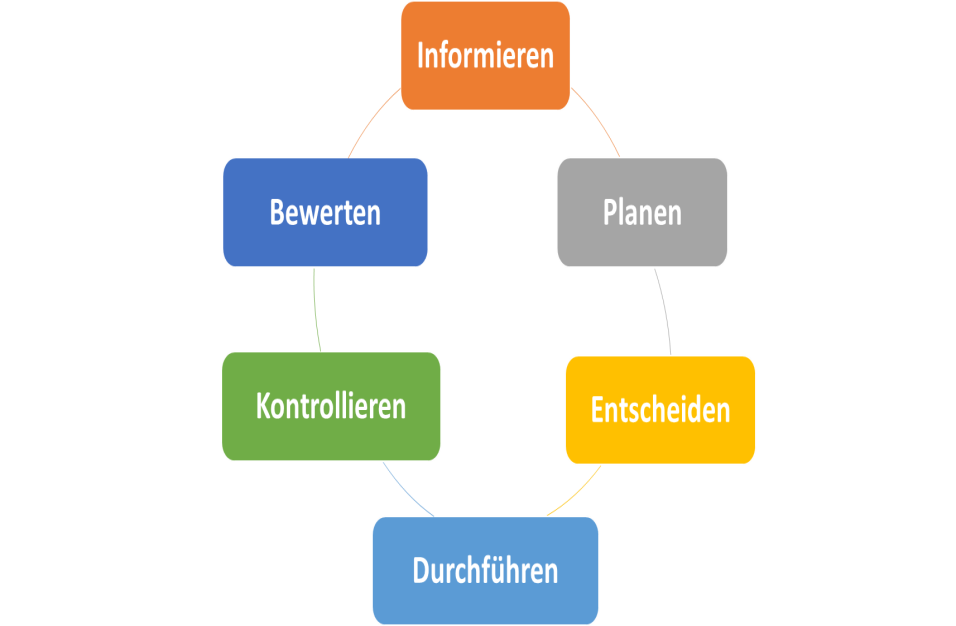 Lernsituationen sind damit das zentrale Element eines kompetenz- und lern-feldorientierten Unterrichts. Die Ziele und Inhalte des Lehrplanes werden durch Lernsituationen konkretisiert, didaktisch und methodisch aufbereitet und im Unterricht umgesetzt. In einer didaktischen Jahresplanung werdenLernsituationen mit realitätsnahen, exemplarischen Szenarien zu beruflichen, gesellschaftlichen                                                                 oder persönlichen Problemstellungen dargestellt,die Handlungsprodukte bzw. das angestrebte Lernergebnis benannt,die mit der Bearbeitung zu erwerbenden Kompetenzen beschrieben,die fachlichen Inhalte konkretisiert unddie einzusetzenden Lern- und Arbeitstechniken erläutert.Die hier vorgestellten Lernsituationen zu den Zielen und Inhalten der Lernfelder 10 bis 13 des Rahmenlehrplans Bankkaufmann und Bankkauffrau dienen als Basis für eine organisatorisch und zeitlich abgestimmte Planung und Dokumentation für das zweite Ausbildungsjahr. Gemäß den Anforderungen an die Erstellung von Lernsituationen  greifen diese  beruflich und persönlich bedeutsame exemplarische Problemstellungen für das Handeln in den Geschäftsfeldern der Kreditinstitute auf und ermöglichen eine planvolle, individuelle Kompetenzentwicklung im Rahmen einer voll-ständigen Handlung. Der Prozess einer individuellen Kompetenzentwicklung wird unterstützt durch den zielgerichteten Einsatz von Lern- und Arbeitstechniken, wobei ein besonderer Schwerpunkt auf der Entwicklung digitaler und kommunikativer Kompetenzen liegt. Frühjahr 2023                                                                                                                                    Die AutorenDidaktische Jahresplanung für das Schuljahr: 20../..Didaktische Jahresplanung für das Schuljahr: 20../..Schulform:Kfm. Berufsschule
Bankkaufmann/BankkauffrauStufe/Jahrgang/Klasse:3. AusbildungsjahrEttmann/Wierichs (Hrsg.): Gut Beraten in der Bank  Bankkaufmann/Bankkauffrau 3. AJ  Lernsituationen (BN 32810)Ettmann/Wierichs (Hrsg.): Gut Beraten in der Bank  Bankkaufmann/Bankkauffrau 3. AJ  Lernsituationen (BN 32810)Lernfeld  10:Gesamtwirtschaftliche Einflüsse analysieren und beurteilenZeitrichtwert des Lernfeldes:80 UnterrichtsstundenNummer und Titel der Lernsituation  Lernfeldübersicht:Zeitbedarf:1.1 Der Bau eines Logistikzentrums vor dem Hintergrund       der wirtschaftspolitischen Ziele nach dem Stabilitäts-           und Wachstumsgesetz10 Stunden1.2 Wertpapier Research der Regio-Bank AG –       Marktberichte und Trends10 Stunden1.3 Arbeitswelt 4.0 – Chancen und Risiken der       Digitalisierung der Arbeitswelt8 Stunden1.4 Regio-Bank AG – Nachhaltig in die Zukunft!10 Stunden1.5 Inflationsrisiken bei der Geldanlage berücksichtigen10 Stunden1.6 Auf- und Abwertung des Euro – was bedeutet das für       die Teco GmbH?10 Stunden1.7 Die Regio-Bank AG auf Social Media:       Ökonomie Video 12 Stunden1.8 Die Geldpolitik der Europäischen Zentralbank10 StundenDidaktische Jahresplanung für das Schuljahr: 20../..Didaktische Jahresplanung für das Schuljahr: 20../..Schulform: Kfm. Berufsschule
Bankkaufmann/BankkauffrauStufe/Jahrgang/Klasse:3. AusbildungsjahrEttmann/Wierichs (Hrsg.): Gut Beraten in der Bank – Bankkaufmann/Bankkauffrau 3. AJ  Lernsituationen (BN 32810)Ettmann/Wierichs (Hrsg.): Gut Beraten in der Bank – Bankkaufmann/Bankkauffrau 3. AJ  Lernsituationen (BN 32810)Lernfeld  10:Gesamtwirtschaftliche Einflüsse analysieren und beurteilenZeitrichtwert des Lernfeldes:80 UnterrichtsstundenNummer und Titel der Lernsituation:1.1   Der Bau eines Logistikzentrums vor dem Hintergrund         der wirtschaftspolitischen Ziele nach dem Stabilitäts-          und WachstumsgesetzZeitbedarf: 10 StundenEinstiegsszenario:In Ihrem Landkreis plant ein Online-Riese die Errich-tung eines Logistikzentrums. Dafür soll land- und forstwirtschaftliche Fläche von 45 000 m² genutzt werden. Der Landrat spricht von einem Glücksfall für die Region, Umweltaktivisten sind in Sorge. Es soll ein Bürgerforum stattfinden, bei dem Sie Ihren Standpunkt vertreten wollen.Handlungsprodukt/Lernergebnis:Lernunterlage zu den wirtschafts-politischen Zielen gemäß Stabilitäts- und WachstumsgesetzAuflistung der Pro- und Contra-ArgumentePlädoyer für  einen persönlichen Standpunkt zum geplanten BauvorhabenWesentliche Kompetenzen:Die Schülerinnen und Schüler unterscheiden die Ziele der Wirtschaftspolitikanhand des im Stabilitäts- und Wachstumsgesetzbeschriebenen gesamtwirtschaftlichenGleichgewichts.erweitern das magische Viereck um die ZieleUmweltschutz und gerechte Einkommens- und Vermögensverteilung zum magischen Sechseck.identifizieren Zielkonflikte und Zielharmonien.beschreiben Maßnahmen-Wirkungs-Zusammenhänge.können vor dem Hintergrund der wirtschafts-politischen Ziele unterschiedliche Interessen nachvollziehen.können eigene Standpunkte argumentativvertreten und Gegenargumente widerlegen.Konkretisierung der Inhalte:Stabilitäts- und Wachstumsgesetz wirtschaftspolitische Ziele gemäß Stabilitäts- und Wachstumsgesetz (magisches Viereck)Bedeutung der wirtschafts-politischen Ziele für das GleichgewichtMessgrößen für die Ziele und deren ZielvorgabenErweiterung des magischen Vierecks zum magischen SechseckZielbeziehungen (Konflikte und Harmonien)Lern- und Arbeitstechniken:Fachtexte analysieren und interpretiereneinen Arbeits- und Zeitplan zur Strukturierung komplexer Aufgabenstellungen anfertigenim Rahmen von arbeitsgleicher und arbeitsteiliger Partner- und Gruppenarbeit kooperativzusammenarbeitenArbeitsergebnisse und Erarbeitungsprozesse evaluiereneine Pro-und- Contra-Debatte als Instrument zur Gestaltung diskursiver Kommunikationsprozesse nutzenLern- und Arbeitstechniken:Fachtexte analysieren und interpretiereneinen Arbeits- und Zeitplan zur Strukturierung komplexer Aufgabenstellungen anfertigenim Rahmen von arbeitsgleicher und arbeitsteiliger Partner- und Gruppenarbeit kooperativzusammenarbeitenArbeitsergebnisse und Erarbeitungsprozesse evaluiereneine Pro-und- Contra-Debatte als Instrument zur Gestaltung diskursiver Kommunikationsprozesse nutzenUnterrichtsmaterialien/Fundstellen:Ettmann/Wierichs (Hrsg.): Gut Beraten in der Bank – Bankkaufmann/Bankkauffrau 3. AJ(BN 32774) Lernfeld 10, Kapitel 1, 2 und 3InternetrechercheUnterrichtsmaterialien/Fundstellen:Ettmann/Wierichs (Hrsg.): Gut Beraten in der Bank – Bankkaufmann/Bankkauffrau 3. AJ(BN 32774) Lernfeld 10, Kapitel 1, 2 und 3InternetrechercheDidaktische Jahresplanung für das Schuljahr: 20../..Didaktische Jahresplanung für das Schuljahr: 20../..Schulform: Kfm. Berufsschule
Bankkaufmann/BankkauffrauStufe/Jahrgang/Klasse:3. AusbildungsjahrEttmann/Wierichs (Hrsg.): Gut Beraten in der Bank – Bankkaufmann/Bankkauffrau 3. AJ  Lernsituationen (BN 32810)Ettmann/Wierichs (Hrsg.): Gut Beraten in der Bank – Bankkaufmann/Bankkauffrau 3. AJ  Lernsituationen (BN 32810)Lernfeld  10:Gesamtwirtschaftliche Einflüsse analysieren und beurteilenZeitrichtwert des Lernfeldes:80 UnterrichtsstundenNummer und Titel der Lernsituation:1.2   Wertpapier Research der Regio-Bank AG –         Marktberichte und TrendsZeitbedarf: 10 StundenEinstiegsszenario:Im Rahmen Ihrer Ausbildung haben Sie Einblick in die Abteilung „Wertpapier Research“. Hier werden laufend die Konjunktur- sowie Finanzmarktentwicklung und die daraus gewonnenen Erkenntnisse zusammengefasst und in einem Newsletter an Wertpapierkundinnen/-kunden veröffentlicht. Bei diesem Newsletter werden Sie mitwirken.Handlungsprodukt/Lernergebnis:Konjunkturanalyse des deutschen und europäischen RaumesAusarbeitung zum Verhältnis Kon-junktur und BörseNewsletter für die Wertpapier-kunden und -kundinnen der Regio-Bank AGWesentliche Kompetenzen:Die Schülerinnen und Schüler zeigen konjunkturelle Ungleichgewichte auf.können Konjunkturindikatoren begründetauswählen, um Konjunkturlagen zu prognostizieren.beurteilen die aktuelle Konjunktursituationfür die Einordnung in eine Konjunkturphase.gleichen subjektive Wahrnehmungen mitfaktenbasiertem Wissen ab.erläutern die Beziehungen zwischen  Konjunkturlage und Börsenentwicklung.erörtern wirtschaftspolitische Konsequenzen(angebots- und nachfrageorientierteKonjunkturpolitik/Fiskalpolitik).stellen ihre Ergebnisse komprimiert ineinem Newsletter dar.Konkretisierung der Inhalte:KonjunkturzyklenKonjunkturphasen- und indikatorenTrend und saisonale SchwankungenBruttoinlandsprodukt als Maßeinheit Wirtschaftspolitische Konsequen-zen (angebots- und nachfrage-orientierte Wirtschaftspolitik)KonjunkturprogrammeLern- und Arbeitstechniken:Fachtexte analysieren und interpretiereneinen Arbeits- und Zeitplan zur Strukturierung komplexer Aufgabenstellungen anfertigenim Rahmen von arbeitsgleicher und arbeitsteiliger Partner- und Gruppenarbeit kooperativzusammenarbeitenArbeitsergebnisse und Erarbeitungsprozesse evaluierendie Anfertigung eines Newsletters als Instrument zur strukturierten Darstellung komplexerInhalte und als Reflexionsinstrument nutzenLern- und Arbeitstechniken:Fachtexte analysieren und interpretiereneinen Arbeits- und Zeitplan zur Strukturierung komplexer Aufgabenstellungen anfertigenim Rahmen von arbeitsgleicher und arbeitsteiliger Partner- und Gruppenarbeit kooperativzusammenarbeitenArbeitsergebnisse und Erarbeitungsprozesse evaluierendie Anfertigung eines Newsletters als Instrument zur strukturierten Darstellung komplexerInhalte und als Reflexionsinstrument nutzenUnterrichtsmaterialien/Fundstellen:Ettmann/Wierichs (Hrsg.): Gut Beraten in der Bank – Bankkaufmann/Bankkauffrau 3. AJ(BN 32774) Lernfeld 10, Kapitel 4InternetrechercheUnterrichtsmaterialien/Fundstellen:Ettmann/Wierichs (Hrsg.): Gut Beraten in der Bank – Bankkaufmann/Bankkauffrau 3. AJ(BN 32774) Lernfeld 10, Kapitel 4InternetrechercheDidaktische Jahresplanung für das Schuljahr: 20../..Didaktische Jahresplanung für das Schuljahr: 20../..Schulform: Kfm. Berufsschule
Bankkaufmann/BankkauffrauStufe/Jahrgang/Klasse:3. AusbildungsjahrEttmann/Wierichs (Hrsg.): Gut Beraten in der Bank – Bankkaufmann/Bankkauffrau 3. AJ  Lernsituationen (BN 32810)Ettmann/Wierichs (Hrsg.): Gut Beraten in der Bank – Bankkaufmann/Bankkauffrau 3. AJ  Lernsituationen (BN 32810)Lernfeld  10:Gesamtwirtschaftliche Einflüsse analysieren und beurteilenZeitrichtwert des Lernfeldes:80 UnterrichtsstundenNummer und Titel der Lernsituation:1.3   Arbeitswelt 4.0 – Chancen und Risiken der         Digitalisierung der ArbeitsweltZeitbedarf: 8 StundenEinstiegsszenario:Die Corona-Pandemie hat die Situation am Arbeitsmarkt verschärft, aber auch die Digitalisierung der Arbeitswelt vorangetrieben. Soweit möglich sollten die Arbeitnehmer/-innen aus dem Homeoffice arbeiten. Dazu wurden viele Mitarbeiterinnen und Mitarbeiter der Regio-Bank AG mit mobilen Endgeräten ausgestattet. Die eigene Erfahrung der Auszubildenden und die Erfahrung von Familienangehörigen und Freunden/Freundinnen macht vielen die Erneuerung der Arbeitswelt durch die Digitalisierung deutlich. Vor diesem Hintergrund sollen Sie sich mit den eigenen Perspektiven im Wandel der Arbeitswelt auseinandersetzen und einen Artikel für die Zeitschrift der Jugend- und Auszubildendenvertretung schreiben.Handlungsprodukt/Lernergebnis:Lernunterlage zur ArbeitslosigkeitArtikel zu Chancen und Risiken in der neuen Arbeitswelt 4.0Wesentliche Kompetenzen:Die Schülerinnen und Schüler beurteilen mithilfe der Arbeitslosenquote gesamt wirtschaftliche Ungleichgewichte.analysieren Ursachen der Arbeitslosigkeit.leiten Maßnahmen zur Bekämpfung der Arbeitslosigkeit ab.hinterfragen kritisch die Aussagekraft derArbeitsmarktstatistik.erfassen die Folgen des Wandels der Arbeit in Folge der Digitalisierung.erläutern Chancen und Risiken, die mit der wandelnden Arbeitswelt verbunden sind und beziehen diese auf ihre persönliche Situation.Konkretisierung der Inhalte:subjektive und objektive Ursachen der Arbeitslosigkeitvolkswirtschaftliche und indivi-duelle Folgen der ArbeitslosigkeitBegriffe der ArbeitslosigkeitArbeitslosenquoteMessfehler der Arbeitslosenquote(stille Reserve)Definition der Arbeitslosigkeit gemäß SozialgesetzbuchErwerbslosenquote gemäß ILOFolgen der Digitalisierung des ArbeitsmarktesChancen und Risiken der DigitalisierungLern- und Arbeitstechniken:Fachtexte analysieren und interpretiereneinen Arbeits- und Zeitplan zur Strukturierung komplexer Aufgabenstellungen anfertigenim Rahmen von arbeitsgleicher und arbeitsteiliger Partner- und Gruppenarbeit kooperativzusammenarbeitenArbeitsergebnisse und Erarbeitungsprozesse evaluiereneigene Werthaltungen entwickeln und persönliche Überzeugungen vertretenLern- und Arbeitstechniken:Fachtexte analysieren und interpretiereneinen Arbeits- und Zeitplan zur Strukturierung komplexer Aufgabenstellungen anfertigenim Rahmen von arbeitsgleicher und arbeitsteiliger Partner- und Gruppenarbeit kooperativzusammenarbeitenArbeitsergebnisse und Erarbeitungsprozesse evaluiereneigene Werthaltungen entwickeln und persönliche Überzeugungen vertretenUnterrichtsmaterialien/Fundstellen:Ettmann/Wierichs (Hrsg.): Gut Beraten in der Bank – Bankkaufmann/Bankkauffrau 3. AJ(BN 32774) Lernfeld 10, Kapitel 1.2InternetrechercheUnterrichtsmaterialien/Fundstellen:Ettmann/Wierichs (Hrsg.): Gut Beraten in der Bank – Bankkaufmann/Bankkauffrau 3. AJ(BN 32774) Lernfeld 10, Kapitel 1.2InternetrechercheDidaktische Jahresplanung für das Schuljahr: 20../..Didaktische Jahresplanung für das Schuljahr: 20../..Schulform: Kfm. Berufsschule
Bankkaufmann/BankkauffrauStufe/Jahrgang/Klasse:3. AusbildungsjahrEttmann/Wierichs (Hrsg.): Gut Beraten in der Bank – Bankkaufmann/Bankkauffrau 3. AJ  Lernsituationen (BN 32810)Ettmann/Wierichs (Hrsg.): Gut Beraten in der Bank – Bankkaufmann/Bankkauffrau 3. AJ  Lernsituationen (BN 32810)Lernfeld  10:Gesamtwirtschaftliche Einflüsse analysieren und beurteilenZeitrichtwert des Lernfeldes:80 UnterrichtsstundenNummer und Titel der Lernsituation:1.4   Regio-Bank AG – Nachhaltig in die Zukunft!Zeitbedarf: 10 StundenEinstiegsszenario:Aufgrund der wachsenden Zahl an Kundinnen und Kunden, die an einer nachhaltigen Geldanlage interessiert sind, lobt die Regio-Bank AG einen Mitarbeiterwettbewerb zum Thema „Regio-Bank AG – Nachhaltig in die Zukunft!“ aus, den Sie begleiten werden. Neben einer Gesamtkonzeption für die Regio-Bank AG werden die Kriterien nachhaltiger Geldanlagen in den Blick genommen.Handlungsprodukt/Lernergebnis:Leitfragen zur Kundenberatung über nachhaltige GeldanlagenKonzeptskizze zum Internet-Auftritt der Regio-Bank AG zum Thema „Nachhaltigkeit“Wesentliche Kompetenzen:Die Schülerinnen und Schüler ordnen den Begriff Nachhaltigkeit in den Rahmen wirtschaftlichen Handelns ein.setzen sich mit ihrem Verständnis vonNachhaltigkeit auseinander.erfassen die umfassende Dimension derNachhaltigkeit anhand konkreter Beispiele.setzen sich mit Kriterien für nachhaltigeGeldanlagen auseinander.reflektieren das Angebot nachhaltigerGeldanlagen in ihrem Ausbildungsinstitut.erstellen Leitfragen für eine Kundenberatung zu nachhaltigen Geldanlagen.untersuchen den Homepage-Auftritt verschiedenerBanken zum Thema Nachhaltigkeit.halten notwendige Homepageinhalte zurNachhaltigkeit anhand einer Konzeptskizze fest.Konkretisierung der Inhalte:Nachhaltigkeitsdimensionen aufgrund der Ziele der Vereinten NationenAdaption der Ziele in DeutschlandKriterien nachhaltiger Geldanlagen (ESG = Environment, Social, Governance)Ansätze zur Auswahl nachhaltigerGeldanlagenAusschlusskriterienBest-In-Class-Verfahrennachhaltige IndizesNachhaltigkeitsfondsLern- und Arbeitstechniken:Probleme erkennen und analysierenArbeits- und Zeitplan zur Strukturierung komplexer Aufgabenstellungen anfertigeneine hohe Informationsdichte auf Homepageinhalte reduzierenInternetinformationen reflektiert auswertenArbeitsergebnisse kriteriengeleitet beurteilenLern- und Arbeitstechniken:Probleme erkennen und analysierenArbeits- und Zeitplan zur Strukturierung komplexer Aufgabenstellungen anfertigeneine hohe Informationsdichte auf Homepageinhalte reduzierenInternetinformationen reflektiert auswertenArbeitsergebnisse kriteriengeleitet beurteilenUnterrichtsmaterialien/Fundstellen:Ettmann/Wierichs (Hrsg.): Gut Beraten in der Bank – Bankkaufmann/Bankkauffrau 3. AJ(BN 32774) Lernfeld 10, Kapitel 2, 3 und 8InternetrechercheUnterrichtsmaterialien/Fundstellen:Ettmann/Wierichs (Hrsg.): Gut Beraten in der Bank – Bankkaufmann/Bankkauffrau 3. AJ(BN 32774) Lernfeld 10, Kapitel 2, 3 und 8InternetrechercheDidaktische Jahresplanung für das Schuljahr: 20../..Didaktische Jahresplanung für das Schuljahr: 20../..Schulform: Kfm. Berufsschule
Bankkaufmann/BankkauffrauStufe/Jahrgang/Klasse:3. AusbildungsjahrEttmann/Wierichs (Hrsg.): Gut Beraten in der Bank – Bankkaufmann/Bankkauffrau 3. AJ  Lernsituationen (BN 32810)Ettmann/Wierichs (Hrsg.): Gut Beraten in der Bank – Bankkaufmann/Bankkauffrau 3. AJ  Lernsituationen (BN 32810)Lernfeld  10:Gesamtwirtschaftliche Einflüsse analysieren und beurteilenZeitrichtwert des Lernfeldes:80 UnterrichtsstundenNummer und Titel der Lernsituation:1.5   Inflationsrisiken bei der Geldanlage berücksichtigenZeitbedarf: 10 StundenEinstiegsszenario:Sie nehmen als Auszubildende/-r an einem Gespräch teil, in dem der Kundenberater Stephan Martens mit seiner Kundschaft auch auf das Thema Inflation eingeht. Dabei fallen einige Begriffe, die Ihnen unbekannt sind. Nach dem Gespräch bietet Herr Martens Ihnen ein Ausbildungsgespräch über dieses Thema für den nächsten Tag an und bittet Sie, sich bis dahin inhaltlich vorzubereiten.Handlungsprodukt/Lernergebnis:Analyse der Indexentwicklungen in den Jahren 2020 bis 2022Spickzettel für einen Kurzvortrag zu Ursachen und Auswirkungen von Inflation und DeflationWesentliche Kompetenzen:Die Schülerinnen und Schüler erläutern Hintergründe zur Ermittlung undBedeutung von Verbraucherindizes.analysieren die Entwicklung ausgewählter Indizes über mehrere Jahre.ermitteln anhand von Indexwerten die GrößenPreisniveauveränderung und Kaufkraft.identifizieren inflationäre und deflationäreEntwicklungen anhand der Indexwerte.ermitteln Real- und Nominalzinsen vonGeldanlagen und erläutern die Bedeutung vonRealzinsen aus Sicht des Gläubigers bzw. der Gläubigerin.beschreiben Erklärungsansätze für Inflationund Deflation.erläutern die Auswirkungen von Inflation undDeflation auf die Position von Gläubigern/Gläubigerinnen undSchuldnern/Schuldnerinnen.Konkretisierung der Inhalte:Entwicklung wichtiger IndizesHVPIEinfuhrpreiseWeltmarktpreise für EnergieInflationsrateKaufkraftDeflationRealzinsNominalzinsErklärungsansätze für Inflation undDeflationAuswirkungen von Inflation und Deflation auf Gläubiger/-innen und Schuldner/-innenLern- und Arbeitstechniken:Fachtexte analysieren und interpretiereneinen Arbeits- und Zeitplan zur Strukturierung komplexer Aufgabenstellungen anfertigenim Rahmen von arbeitsgleicher und arbeitsteiliger Partner- und Gruppenarbeit kooperativzusammenarbeitenArbeitsergebnisse und Erarbeitungsprozesse evaluierendas Instrument des „Spickzettels“ als Möglichkeit strukturierter und leicht verständlicherDarstellung komplexer Sachverhalte nutzenLern- und Arbeitstechniken:Fachtexte analysieren und interpretiereneinen Arbeits- und Zeitplan zur Strukturierung komplexer Aufgabenstellungen anfertigenim Rahmen von arbeitsgleicher und arbeitsteiliger Partner- und Gruppenarbeit kooperativzusammenarbeitenArbeitsergebnisse und Erarbeitungsprozesse evaluierendas Instrument des „Spickzettels“ als Möglichkeit strukturierter und leicht verständlicherDarstellung komplexer Sachverhalte nutzenUnterrichtsmaterialien/Fundstellen:Ettmann/Wierichs (Hrsg.): Gut Beraten in der Bank – Bankkaufmann/Bankkauffrau 3. AJ(BN 32774) Lernfeld 10, Kapitel 1.1InternetrechercheUnterrichtsmaterialien/Fundstellen:Ettmann/Wierichs (Hrsg.): Gut Beraten in der Bank – Bankkaufmann/Bankkauffrau 3. AJ(BN 32774) Lernfeld 10, Kapitel 1.1InternetrechercheDidaktische Jahresplanung für das Schuljahr: 20../..Didaktische Jahresplanung für das Schuljahr: 20../..Schulform: Kfm. Berufsschule
Bankkaufmann/BankkauffrauStufe/Jahrgang/Klasse:3. AusbildungsjahrEttmann/Wierichs (Hrsg.): Gut Beraten in der Bank – Bankkaufmann/Bankkauffrau 3. AJ  Lernsituationen (BN 32810)Ettmann/Wierichs (Hrsg.): Gut Beraten in der Bank – Bankkaufmann/Bankkauffrau 3. AJ  Lernsituationen (BN 32810)Lernfeld  10:Gesamtwirtschaftliche Einflüsse analysieren und beurteilenZeitrichtwert des Lernfeldes:80 UnterrichtsstundenNummer und Titel der Lernsituation:1.6   Auf- und Abwertung des Euro – was bedeutet das für         die Teco GmbH?Zeitbedarf: 10 StundenEinstiegsszenario:Sie unterstützen in der Abteilung Geschäfts- und Firmenkunden der Regio-Bank AG die Kundenberaterin Heike Strobl und haben die Möglichkeit, an einem Beratungsgespräch mit der Teco GmbH teilzunehmen. Die Teco GmbH stellt Abgasreinigungsanlagen her und wird demnächst erstmalig den US-amerikanischen Markt beliefern. Frau Strobl wird sich mit dem Geschäftsführer der Teco GmbH über mögliche Entwicklungen zum Außenwert des Euro, speziell gegenüber dem US-Dollar, unterhalten und Konsequenzen für das Unternehmen auf der Basis möglicher Kursentwicklungen aufzeigen.Frau Strobl bittet Sie, sich auf das Gespräch fachlich vorzubereiten.Handlungsprodukt/Lernergebnis:Lernunterlage zu Grundbegriffen des Außenwertes von WährungenPaper mit Konsequenzen für die Teco GmbH auf der Basis von KursszenarienWesentliche Kompetenzen:Die Schülerinnen und Schüler analysieren Kursentwicklungen des Euro zuverschiedenen Fremdwährungen.unterscheiden nominale und reale Wechselkurse.beschreiben die Begriffe Aufwertung und Abwertung einer Währung und legen Konsequenzen von Auf- und Abwertungen für die Gesamtwirtschaft dar.unterscheiden verschiedene Währungssysteme.beschreiben anhand von Szenarien Auswirkungenaußenwirtschaftlicher Transaktionen auf den Außenwert des Euro.erläutern Konsequenzen, die sich für Kundinnen und Kunden aufgrund unterschiedlicher Kursentwicklungen ergeben.Konkretisierung der Inhalte:nominale und reale WechselkurseAuf- und Abwertung des EuroAuswirkungen von Auf- und Abwertungen aufExporte und ImporteKapitalanlagenfreie WechselkurseWechselkurse mit BandbreitenInterventionspflichtenBeispieleVerschiebungen von Angebots- und Nachfragekurve aufgrund außenwirtschaftlicher TransaktionenKonsequenzen möglicher Auf- und Abwertungen des Euro aus Sicht eines deutschen ExporteursLern- und Arbeitstechniken:Fachtexte analysieren und interpretiereneinen Arbeits- und Zeitplan zur Strukturierung komplexer Aufgabenstellungen anfertigenim Rahmen von arbeitsgleicher und arbeitsteiliger Partner- und Gruppenarbeit kooperativzusammenarbeitenArbeitsergebnisse und Erarbeitungsprozesse evaluierenSzenarien als Element zur Verdeutlichung von Konsequenzen für die Position eines international tätigen Unternehmens nutzenLern- und Arbeitstechniken:Fachtexte analysieren und interpretiereneinen Arbeits- und Zeitplan zur Strukturierung komplexer Aufgabenstellungen anfertigenim Rahmen von arbeitsgleicher und arbeitsteiliger Partner- und Gruppenarbeit kooperativzusammenarbeitenArbeitsergebnisse und Erarbeitungsprozesse evaluierenSzenarien als Element zur Verdeutlichung von Konsequenzen für die Position eines international tätigen Unternehmens nutzenUnterrichtsmaterialien/Fundstellen:Ettmann/Wierichs (Hrsg.): Gut Beraten in der Bank – Bankkaufmann/Bankkauffrau 3. AJ(BN 32774) Lernfeld 10, Kapitel 7InternetrechercheUnterrichtsmaterialien/Fundstellen:Ettmann/Wierichs (Hrsg.): Gut Beraten in der Bank – Bankkaufmann/Bankkauffrau 3. AJ(BN 32774) Lernfeld 10, Kapitel 7InternetrechercheDidaktische Jahresplanung für das Schuljahr: 20../..Didaktische Jahresplanung für das Schuljahr: 20../..Schulform: Kfm. Berufsschule
Bankkaufmann/BankkauffrauStufe/Jahrgang/Klasse:3. AusbildungsjahrEttmann/Wierichs (Hrsg.): Gut Beraten in der Bank – Bankkaufmann/Bankkauffrau 3. AJ  Lernsituationen (BN 32810)Ettmann/Wierichs (Hrsg.): Gut Beraten in der Bank – Bankkaufmann/Bankkauffrau 3. AJ  Lernsituationen (BN 32810)Lernfeld  10:Gesamtwirtschaftliche Einflüsse analysieren und beurteilenZeitrichtwert des Lernfeldes:80 UnterrichtsstundenNummer und Titel der Lernsituation:1.7   Die Regio-Bank AG auf Social Media:         Ökonomie Video Zeitbedarf: 12 StundenEinstiegsszenario:Im Zuge der Ausweitung ihres Social Media-Auftritts plant die Regio-Bank AG die Erstellung einiger Videos zu wirtschaftlichen Themen. Diese „Ökonomie-Videos“ sollen sich vor allem an Jugendliche richten, damit diese ihre Kenntnisse über wirtschaftliche Zusammenhänge erweitern.Ihre Ausbildungsleiterin Carmen Stelter beauftragt Sie, ein Video zu einem der folgenden Themen zu erstellen:Zahlungsbilanzeuropäische AußenwirtschaftspolitikSie weist Sie darauf hin, dass die Videos eine „Visitenkarte“ der Bank sind. Dabei gilt es, die Balance zwischen Unterhaltungswert und Seriosität zu halten.Handlungsprodukt/Lernergebnis:Video, alternativ zu einem der beiden Themen:Leistungsbilanzentwicklung für Deutschland in einem bestimmten MonatEckpfeiler der EU-AußenwirtschaftspolitikWesentliche Kompetenzen:Die Schülerinnen und Schüler belegen die Stellung der Bundesrepublik Deutschland als starke Exportnation und die große Bedeutung des europäischen Handelsraums für die deutsche Wirtschaft.erläutern Hintergründe zu den Teilbilanzen der Leistungsbilanz.ermitteln exemplarisch für einen Monat den Leistungsbilanzsaldo und legen die Bedeutung des Ergebnisses für die Auslandsposition der Bundesrepublik Deutschland dar.erläutern die Grundfreiheiten des EU-Binnenmarktes.stellen die Voraussetzungen für den Beitritt eines europäischen Landes zur Europäischen Wirtschafts- und Währungsunion (EWWU) heraus.transformieren ihre Lernergebnisse in einVideoskript und setzen sie in ansprechender Form filmisch um.Konkretisierung der Inhalte:Anteil deutscher Exporte und Importe an der Gesamteinfuhr bzw. Gesamtausfuhr des EuroraumsStruktur der deutschen Exporte und ImporteTransaktionen in den Teilbilanzen der LeistungsbilanzHandelsbilanzDienstleitungsbilanzBilanz der PrimäreinkommenBilanz der SekundäreinkommenBedeutung eines aktiven bzw. passiven LeistungsbilanzsaldosGrundfreiheiten des EU BinnenmarktesWarenhandelKapitalverkehrDienstleistungsverkehrArbeit und AufenthaltVoraussetzungen für einen Beitritt zur EWWUPreisniveau und WechselkursstabilitätKapitalmarktzinsniveauHaushaltsdisziplin und StaatsverschuldungAufbau und Inhalt eines VideoskriptsLern- und Arbeitstechniken:Fachtexte analysieren und interpretiereneinen Arbeits- und Zeitplan zur Strukturierung komplexer Aufgabenstellungen anfertigenim Rahmen von arbeitsgleicher und arbeitsteiliger Partner- und Gruppenarbeit kooperativzusammenarbeitenArbeitsergebnisse und Erarbeitungsprozesse evaluierendas Instrument eines Videoskripts als Möglichkeit zur verständlichen Darstellung komplexerInhalte nutzenkreative Gestaltungselemente eines Kurzvideos als Möglichkeit zur emotional ansprechenden Darstellung wirtschaftlicher Sachverhalte nutzenLern- und Arbeitstechniken:Fachtexte analysieren und interpretiereneinen Arbeits- und Zeitplan zur Strukturierung komplexer Aufgabenstellungen anfertigenim Rahmen von arbeitsgleicher und arbeitsteiliger Partner- und Gruppenarbeit kooperativzusammenarbeitenArbeitsergebnisse und Erarbeitungsprozesse evaluierendas Instrument eines Videoskripts als Möglichkeit zur verständlichen Darstellung komplexerInhalte nutzenkreative Gestaltungselemente eines Kurzvideos als Möglichkeit zur emotional ansprechenden Darstellung wirtschaftlicher Sachverhalte nutzenUnterrichtsmaterialien/Fundstellen:Ettmann/Wierichs (Hrsg.): Gut Beraten in der Bank – Bankkaufmann/Bankkauffrau 3. AJ(BN 32774) Lernfeld 10, Kapitel 1.3, 7.1 und 7.3.3InternetrechercheUnterrichtsmaterialien/Fundstellen:Ettmann/Wierichs (Hrsg.): Gut Beraten in der Bank – Bankkaufmann/Bankkauffrau 3. AJ(BN 32774) Lernfeld 10, Kapitel 1.3, 7.1 und 7.3.3InternetrechercheDidaktische Jahresplanung für das Schuljahr: 20../..Didaktische Jahresplanung für das Schuljahr: 20../..Schulform: Kfm. Berufsschule
Bankkaufmann/BankkauffrauStufe/Jahrgang/Klasse:3. AusbildungsjahrEttmann/Wierichs (Hrsg.): Gut Beraten in der Bank – Bankkaufmann/Bankkauffrau 3. AJ  Lernsituationen (BN 32810)Ettmann/Wierichs (Hrsg.): Gut Beraten in der Bank – Bankkaufmann/Bankkauffrau 3. AJ  Lernsituationen (BN 32810)Lernfeld  10:Gesamtwirtschaftliche Einflüsse analysieren und beurteilenZeitrichtwert des Lernfeldes:80 UnterrichtsstundenNummer und Titel der Lernsituation:1.8   Die Regio-Bank AG auf Social Media:         Ökonomie Video Zeitbedarf: 10 StundenEinstiegsszenario:Als Auszubildende/-r der Regio-Bank AG werfen Sie regelmäßig einen Blick in das betriebliche Informationssystem Ihrer Bank, das unter anderem auch aktuelle Nachrichten aus der Wirtschafts- und Finanzwelt enthält. Eines Tages stoßen Sie auf eine Mitteilung zur Liquiditätsbereitstellung der EZB. Die Ausführungen in dieser Mitteilung sind Ihnen weit-gehend unbekannt. Sie sprechen daher Ihren Ausbilder Thomas Schwartz an, der Sie darüber aufklärt, dass es um die Offenmarktgeschäfte der EZB geht. Herr Schwartz fügt hinzu, dass es sich hierbei um eine sehr komplexe, aber für Kreditinstitute äußerst wichtige Materie handelt. Er bittet Sie, sich gemeinsam mit den anderen Auszubildenden Ihres Ausbildungsjahres mit der Thematik auseinanderzusetzen und die Lern-ergebnisse in Form einer Präsentation aufzuarbeiten. Diese Präsentation soll eine leitende Themenstellung als „roten Faden“ enthalten.Handlungsprodukt/Lernergebnis:Präsentation zu einem Aspekt der Geldpolitik der EZB mit einer leitenden Themenstellung, die als roter Faden durch die Präsentation führtWesentliche Kompetenzen:Die Schülerinnen und Schüler beschreiben Ziele und Wirkungsweise einer expansiven und einer kontraktiven Geldpolitik.erläutern den Rahmen und die Strategie der Geldpolitik im Rahmen des Europäischen Systems der Zentralbanken.erläutern die geldpolitischen Instrumente der Europäischen Zentralbank.führen Rechenoperationen bei Hauptrefinanzierungsgeschäften und längerfristigen Finanzierungsgeschäften durch.unterscheiden Mengen- und Zinstender bei Refinanzierungsgeschäften.analysieren die Geldpolitik der Europäischen Zentralbank vor dem Hintergrund der aktuellen Niedrigzinssituation.Konkretisierung der Inhalte:expansive und kontraktive GeldpolitikZielMaßnahmenWirkungenGeldpolitik im Europäischen System der ZentralbankenEZBNZBgeldpolitische StrategieHauptrefinanzierungsgeschäftelängerfristige RefinanzierungsgeschäfteSpitzenrefinanzierungsfazilität und EinlagenfazilitätMindestreserveWertpapierkaufprogramme der EZBHauptrefinanzierungs- und länger-fristige Refinanzierungsgeschäfteals Mengentender und ZinstenderLiquiditätsbereitstellungZinsbelastungaktuelle Situation bei RefinanzierungsgeschäftenLern- und Arbeitstechniken:Fachtexte analysieren und interpretiereneinen Arbeits- und Zeitplan zur Strukturierung komplexer Aufgabenstellungen anfertigenim Rahmen von arbeitsgleicher und arbeitsteiliger Partner- und Gruppenarbeit kooperativzusammenarbeitenArbeitsergebnisse und Erarbeitungsprozesse evaluierenPräsentationsprogramme nutzenLern- und Arbeitstechniken:Fachtexte analysieren und interpretiereneinen Arbeits- und Zeitplan zur Strukturierung komplexer Aufgabenstellungen anfertigenim Rahmen von arbeitsgleicher und arbeitsteiliger Partner- und Gruppenarbeit kooperativzusammenarbeitenArbeitsergebnisse und Erarbeitungsprozesse evaluierenPräsentationsprogramme nutzenUnterrichtsmaterialien/Fundstellen:Ettmann/Wierichs (Hrsg.): Gut Beraten in der Bank – Bankkaufmann/Bankkauffrau 3. AJ(BN 32774) Lernfeld 10, Kapitel 6InternetrechercheUnterrichtsmaterialien/Fundstellen:Ettmann/Wierichs (Hrsg.): Gut Beraten in der Bank – Bankkaufmann/Bankkauffrau 3. AJ(BN 32774) Lernfeld 10, Kapitel 6InternetrechercheDidaktische Jahresplanung für das Schuljahr: 20../..Didaktische Jahresplanung für das Schuljahr: 20../..Schulform:Kfm. Berufsschule
Bankkaufmann/BankkauffrauStufe/Jahrgang/Klasse:3. AusbildungsjahrEttmann/Wierichs (Hrsg.): Gut Beraten in der Bank  Bankkaufmann/Bankkauffrau 3. AJ  Lernsituationen (BN 32810)Ettmann/Wierichs (Hrsg.): Gut Beraten in der Bank  Bankkaufmann/Bankkauffrau 3. AJ  Lernsituationen (BN 32810)Lernfeld  11:Wertschöpfungsprozesse erfolgsorientiert steuernZeitrichtwert des Lernfeldes:80 UnterrichtsstundenNummer und Titel der Lernsituation  Lernfeldübersicht:Zeitbedarf:1.1 Grundlagen der Kosten- und Erlösrechnung10 Stunden1.2 Anderskosten8 Stunden1.3 Gesamtbetriebskalkulation8 Stunden1.4 Investitionsrechnung8 Stunden1.5 Marktzinsmethode12 Stunden1.6 Prozessorientierte Standardeinzelkosten8 Stunden1.7 Kalkulation von Aktivgeschäften12 Stunden1.8 Kundenkalkulation14 StundenDidaktische Jahresplanung für das Schuljahr: 20../..Didaktische Jahresplanung für das Schuljahr: 20../..Schulform: Kfm. Berufsschule
Bankkaufmann/BankkauffrauStufe/Jahrgang/Klasse:3. AusbildungsjahrEttmann/Wierichs (Hrsg.): Gut Beraten in der Bank – Bankkaufmann/Bankkauffrau 3. AJ  Lernsituationen (BN 32810)Ettmann/Wierichs (Hrsg.): Gut Beraten in der Bank – Bankkaufmann/Bankkauffrau 3. AJ  Lernsituationen (BN 32810)Lernfeld  11:Wertschöpfungsprozesse erfolgsorientiert steuernZeitrichtwert des Lernfeldes:80 UnterrichtsstundenNummer und Titel der Lernsituation:1.1    Grundlagen der Kosten- und ErlösrechnungZeitbedarf: 10 StundenEinstiegsszenario:Nachdem Sie im vergangenen Ausbildungsjahr die Abteilung Finanzbuchhaltung der Regio-Bank AG kennengelernt haben, sollen Sie nun einen Einblick in das betriebsinterne Rechnungswesen (Controlling) Ihres Ausbildungsinstituts gewinnen. Für die Abteilungsleiterin Maren Becker ist es zunächst wichtig, dass Sie die Unterschiede zwischen externer und interner Rechnungslegung verstehen. Sie legt Ihnen die Gewinn- und Verlustrechnung aus dem vergangenen Jahr vor und bittet Sie, diese Unterschiede anhand des Zahlenwerkes und weiterer Informationen herauszuarbeiten.Handlungsprodukt/Lernergebnis:Informationsblatt zu den Aufgaben des ControllingsÜbersicht zu Begriffen der Finanz- und Betriebsbuchhaltung  oder Erstellung eines elektronischen GlossarsGewinn- und Verlustrechnung in Kontenform mit JahresüberschussGegenüberstellung von Kosten und Erlösen mit BetriebsergebnisWesentliche Kompetenzen:Die Schülerinnen und Schüler erläutern die Unterschiede zwischen  Aufwendungen und Erträgen,Kosten und Erlösen,Jahresüberschuss und Betriebsergebnis.benennen Aufgaben des Controllings und grenzen strategisches und operatives Controlling voneinander ab.unterscheiden Kosten und Erlöse nach verschiedenen Kriterien.ermitteln fallbezogen Jahresüberschuss und Betriebsergebnis und stellen Unterschiede und Gemeinsamkeiten zwischen beiden Ergebnissen heraus.ermitteln das Ergebnis des Wertbereichs, des Betriebsbereichs und das neutrale Ergebnis.Konkretisierung der Inhalte:Aufgaben des Controllingsstrategisches und operatives ControllingZweckaufwendungen und neutrale AufwendungenZweckerträge und neutrale ErträgeGrundkosten, ZusatzkostenBetriebskosten, WertkostenBetriebserlöse, WerterlöseKosten und Erlöse im BetriebsbereichKosten und Erlöse im WertbereichBetriebsergebnis und neutrales ErgebnisLern- und Arbeitstechniken:Fachtexte analysieren und interpretiereneinen Arbeits- und Zeitplan zur Strukturierung komplexer Aufgabenstellungen anfertigenim Rahmen von arbeitsgleicher und arbeitsteiliger Partner- und Gruppenarbeit kooperativzusammenarbeitenArbeitsergebnisse und Erarbeitungsprozesse evaluierendigitale Lernkarten als Möglichkeit der Kontrolle von Schlüsselbegriffen des Controllings nutzenLern- und Arbeitstechniken:Fachtexte analysieren und interpretiereneinen Arbeits- und Zeitplan zur Strukturierung komplexer Aufgabenstellungen anfertigenim Rahmen von arbeitsgleicher und arbeitsteiliger Partner- und Gruppenarbeit kooperativzusammenarbeitenArbeitsergebnisse und Erarbeitungsprozesse evaluierendigitale Lernkarten als Möglichkeit der Kontrolle von Schlüsselbegriffen des Controllings nutzenUnterrichtsmaterialien/Fundstellen:Ettmann/Wierichs (Hrsg.): Gut Beraten in der Bank – Bankkaufmann/Bankkauffrau 3. AJ(BN 32774) Lernfeld 11, Kapitel 1 und 2.1InternetrechercheUnterrichtsmaterialien/Fundstellen:Ettmann/Wierichs (Hrsg.): Gut Beraten in der Bank – Bankkaufmann/Bankkauffrau 3. AJ(BN 32774) Lernfeld 11, Kapitel 1 und 2.1InternetrechercheDidaktische Jahresplanung für das Schuljahr: 20../..Didaktische Jahresplanung für das Schuljahr: 20../..Schulform: Kfm. Berufsschule
Bankkaufmann/BankkauffrauStufe/Jahrgang/Klasse:3. AusbildungsjahrEttmann/Wierichs (Hrsg.): Gut Beraten in der Bank – Bankkaufmann/Bankkauffrau 3. AJ  Lernsituationen (BN 32810)Ettmann/Wierichs (Hrsg.): Gut Beraten in der Bank – Bankkaufmann/Bankkauffrau 3. AJ  Lernsituationen (BN 32810)Lernfeld  11:Wertschöpfungsprozesse erfolgsorientiert steuernZeitrichtwert des Lernfeldes:80 UnterrichtsstundenNummer und Titel der Lernsituation:1.2    AnderskostenZeitbedarf: 8 StundenEinstiegsszenario:Nachdem Sie sich intensiv mit Kosten und Erlösen sowie Aufwendungen und Erträgen beschäftigt haben, weist Maren Becker, Leiterin des betriebsinternen Rechnungswesens der Regio-Bank AG, Sie darauf hin, dass die bei Abschreibungen auf Forderungen und Abschreibungen auf Sachanlagen als Aufwendungen gebuchten Beträge von den im Controlling erfassten Beträgen abweichen. Frau Becker legt Ihnen hierzu einige Daten (Forderungsausfälle und Abschreibungs-pläne für Selbstbedienungsterminals) vor und bittet Sie, diese sogenannten Anderskosten zu erfassen und die Hintergründe zu dem Unterschied beim Wertansatz nachzuvollziehen.Handlungsprodukt/Lernergebnis:Tabelle über die von den Forderungsausfällen verursachten Aufwendungen und KostenAbschreibungspläne in der Finanzbuchhaltung und in der Betriebsbuchhaltung für die SelbstbedienungsterminalsWesentliche Kompetenzen:Die Schülerinnen und Schüler begründen unterschiedliche Wertansätze in der Kosten- und Erlösrechnung gegenüber dem externen Rechnungswesen bei Forderungsabschrei-bungen und Abschreibungen auf Sachanlagen.erfassen die im betriebsinternen Rechnungswesen zu berücksichtigenden Forderungsausfälle.erstellen für ausgewählte Sachanlagen Abschreibungspläne in der Finanz- und Betriebsbuchhaltung.ermitteln aufgrund ihrer Ergebnisse zu den Forderungsausfällen und den Abschreibungsplänen die zugehörigen Grundkosten, Zusatzkosten und neutralen Aufwendungen.Konkretisierung der Inhalte:Durchschnittswerte bei Forderungsausfällen als Grundlage für Abschreibungentatsächliche Nutzungsdauer und Wiederbeschaffungswerte als Grundlage für Abschreibungen auf SachanlagenGrundkosten, Zusatzkosten und neutrale Aufwendungen bei unter-schiedlichen Wertansätzen im betriebsinternen Rechnungswesen und im ControllingBedeutung der Wertansätze in der Kosten- und Erlösrechnung für Ent-scheidungen der GeschäftsleitungLern- und Arbeitstechniken:Fachtexte analysieren und interpretiereneinen Arbeits- und Zeitplan zur Strukturierung komplexer Aufgabenstellungen anfertigenim Rahmen von arbeitsgleicher und arbeitsteiliger Partner- und Gruppenarbeit kooperativzusammenarbeitenTabellenkalkulationsprogramme nutzenArbeitsergebnisse und Erarbeitungsprozesse evaluierenLern- und Arbeitstechniken:Fachtexte analysieren und interpretiereneinen Arbeits- und Zeitplan zur Strukturierung komplexer Aufgabenstellungen anfertigenim Rahmen von arbeitsgleicher und arbeitsteiliger Partner- und Gruppenarbeit kooperativzusammenarbeitenTabellenkalkulationsprogramme nutzenArbeitsergebnisse und Erarbeitungsprozesse evaluierenUnterrichtsmaterialien/Fundstellen:Ettmann/Wierichs (Hrsg.): Gut Beraten in der Bank – Bankkaufmann/Bankkauffrau 3. AJ(BN 32774) Lernfeld 11, Kapitel 2.2InternetrechercheUnterrichtsmaterialien/Fundstellen:Ettmann/Wierichs (Hrsg.): Gut Beraten in der Bank – Bankkaufmann/Bankkauffrau 3. AJ(BN 32774) Lernfeld 11, Kapitel 2.2InternetrechercheDidaktische Jahresplanung für das Schuljahr: 20../..Didaktische Jahresplanung für das Schuljahr: 20../..Schulform: Kfm. Berufsschule
Bankkaufmann/BankkauffrauStufe/Jahrgang/Klasse:3. AusbildungsjahrEttmann/Wierichs (Hrsg.): Gut Beraten in der Bank – Bankkaufmann/Bankkauffrau 3. AJ  Lernsituationen (BN 32810)Ettmann/Wierichs (Hrsg.): Gut Beraten in der Bank – Bankkaufmann/Bankkauffrau 3. AJ  Lernsituationen (BN 32810)Lernfeld  11:Wertschöpfungsprozesse erfolgsorientiert steuernZeitrichtwert des Lernfeldes:80 UnterrichtsstundenNummer und Titel der Lernsituation:1.3    GesamtbetriebskalkulationZeitbedarf: 8 StundenEinstiegsszenario:Sie unterhalten sich mit Maren Becker, Leiterin des betriebsinternen Rechnungswesens, über den aktuellen Jahresabschluss der Regio-Bank AG. Aus Ihrer Sicht hat sich die Ertragssituation gegenüber dem letzten Jahr positiv entwickelt, was sich vor allem in einem deutlich erhöhten Jahresüberschuss zeigt. Frau Becker widerspricht Ihnen jedoch und weist Sie darauf hin, dass der Jahresüberschuss weniger aussagekräftig ist als das Betriebsergebnis. Letzteres wird durch eine Gesamtbetriebskalkulation ermittelt und näher analysiert. Frau Becker bittet Sie, sich mit dem Thema Gesamtbetriebskalkulation näher zu beschäftigen und Ursachen von Veränderungen des Betriebsergebnisses zu identifizieren.Handlungsprodukt/Lernergebnis:Gesamtbetriebskalkulation für das Geschäftsjahr und für das Vorjahr mithilfe eines Tabellenkalku-lationsprogrammsBericht über die Auswertung der Ergebnisse und über mögliche Ursachen von VeränderungenWesentliche Kompetenzen:Die Schülerinnen und Schüler grenzen die Begriffe Jahresüberschuss undBetriebsergebnis voneinander ab.erstellen eine Gesamtbetriebskalkulation imVergleich zweier aufeinander folgender Jahre.identifizieren aus dem Zahlenwerk Veränderungenbei der Entwicklung von Erfolgsgrößen.begründen die identifizierten Veränderungenbei der Entwicklung von Erfolgsgrößen.Konkretisierung der Inhalte:Jahresüberschuss und BetriebsergebnisBestandteile einer GesamtbetriebskalkulationBruttozinsspanneProvisionsspanneBruttobedarfsspanneTeilbetriebsergebnisBetriebsergebnis aus normaler GeschäftstätigkeitHandelsergebnissonstige ErtragsspanneBruttoertragsspanneBewertungsspanneBrutto-/NettogewinnspanneEntwicklung der Kennzahlen aus der Gesamtbetriebskalkulation im Vergleich zum VorjahrLern- und Arbeitstechniken:Fachtexte analysieren und interpretiereneinen Arbeits- und Zeitplan zur Strukturierung komplexer Aufgabenstellungen anfertigenim Rahmen von arbeitsgleicher und arbeitsteiliger Partner- und Gruppenarbeit kooperativzusammenarbeitenTabellenkalkulationsprogramme nutzendie Form eines Kurzberichts zur strukturierten Darstellung der Analyse eines umfangreichenZahlenwerkes nutzenArbeitsergebnisse und Erarbeitungsprozesse evaluierenLern- und Arbeitstechniken:Fachtexte analysieren und interpretiereneinen Arbeits- und Zeitplan zur Strukturierung komplexer Aufgabenstellungen anfertigenim Rahmen von arbeitsgleicher und arbeitsteiliger Partner- und Gruppenarbeit kooperativzusammenarbeitenTabellenkalkulationsprogramme nutzendie Form eines Kurzberichts zur strukturierten Darstellung der Analyse eines umfangreichenZahlenwerkes nutzenArbeitsergebnisse und Erarbeitungsprozesse evaluierenUnterrichtsmaterialien/Fundstellen:Ettmann/Wierichs (Hrsg.): Gut Beraten in der Bank – Bankkaufmann/Bankkauffrau 3. AJ(BN 32774) Lernfeld 11, Kapitel 3.2InternetrechercheUnterrichtsmaterialien/Fundstellen:Ettmann/Wierichs (Hrsg.): Gut Beraten in der Bank – Bankkaufmann/Bankkauffrau 3. AJ(BN 32774) Lernfeld 11, Kapitel 3.2InternetrechercheDidaktische Jahresplanung für das Schuljahr: 20../..Didaktische Jahresplanung für das Schuljahr: 20../..Schulform: Kfm. Berufsschule
Bankkaufmann/BankkauffrauStufe/Jahrgang/Klasse:3. AusbildungsjahrEttmann/Wierichs (Hrsg.): Gut Beraten in der Bank – Bankkaufmann/Bankkauffrau 3. AJ  Lernsituationen (BN 32810)Ettmann/Wierichs (Hrsg.): Gut Beraten in der Bank – Bankkaufmann/Bankkauffrau 3. AJ  Lernsituationen (BN 32810)Lernfeld  11:Wertschöpfungsprozesse erfolgsorientiert steuernZeitrichtwert des Lernfeldes:80 UnterrichtsstundenNummer und Titel der Lernsituation:1.4    InvestitionsrechnungZeitbedarf: 8 StundenEinstiegsszenario:Die Regio-Bank AG möchte zwecks Modernisierung einiger Geschäftsstellen neue Kontoauszugsdrucker und Selbstbedienungsterminals anschaffen. Hierzu hat sie jeweils zwei Angebote eingeholt, für die eine Kostenvergleichsrechnung vorzunehmen ist. Hinzu kommt, dass sich die beiden angebotenen Selbstbedienungsterminals hinsichtlich ihrer Funktionen unterscheiden: Das Terminal aus dem Angebot II bietet mehr Funktionen und ermöglicht eine größere Vielzahl von Bankgeschäften; aus Sicht der Bank können dadurch höhere Provisionserträge generiert werden. Bei den Terminals sind also neben den Kosten auch die Erträge einzubeziehen. Ihr derzeitiger Abteilungsleiter, Dennis Klose, bittet Sie um eine Analyse der Angebote und die Anfertigung einer Entscheidungsgrundlage für die Anschaffung der Geräte.Handlungsprodukt/Lernergebnis:Kostenvergleichsrechnung für die KontoauszugsdruckerGewinnvergleichsrechnung zu den SelbstbedienungsterminalsBericht mit einer Kaufempfehlung für die jeweils von Ihnen bevorzugten GeräteWesentliche Kompetenzen:Die Schülerinnen und Schüler ermitteln verschiedene Fixkostenanteile fürAnlagegüter.ermitteln variable Kosten von Anlagegütern bei unterschiedlicher Auslastung.erstellen eine Kostenvergleichsrechnung für verschiedene Angebote unter Berücksichtigung der Gesamtkosten.beziehen prognostizierte Erlöse in ihre Berechnungen ein und erstellen eine Gewinn-vergleichsrechnung für verschiedene Angebote.erstellen eine kriterienorientierte Entscheidungs-grundlage für die Wahl eines Angebotes.Konkretisierung der Inhalte:fixe Kosten, variable Kosten und GesamtkostenDurchschnittskosten bei unter-schiedlichem AuslastungsgradBreak-even-Pointkalkulatorische Abschreibungenkalkulatorische Zinsenerwarteter Gewinn unter Berück-sichtigung von Kosten und ErlösenLern- und Arbeitstechniken:Fachtexte analysieren und interpretiereneinen Arbeits- und Zeitplan zur Strukturierung komplexer Aufgabenstellungen anfertigenim Rahmen von arbeitsgleicher und arbeitsteiliger Partner- und Gruppenarbeit kooperativzusammenarbeitenArbeitsergebnisse und Erarbeitungsprozesse evaluierenLern- und Arbeitstechniken:Fachtexte analysieren und interpretiereneinen Arbeits- und Zeitplan zur Strukturierung komplexer Aufgabenstellungen anfertigenim Rahmen von arbeitsgleicher und arbeitsteiliger Partner- und Gruppenarbeit kooperativzusammenarbeitenArbeitsergebnisse und Erarbeitungsprozesse evaluierenUnterrichtsmaterialien/Fundstellen:Ettmann/Wierichs (Hrsg.): Gut Beraten in der Bank – Bankkaufmann/Bankkauffrau 3. AJ(BN 32774) Lernfeld 11, Kapitel 4InternetrechercheUnterrichtsmaterialien/Fundstellen:Ettmann/Wierichs (Hrsg.): Gut Beraten in der Bank – Bankkaufmann/Bankkauffrau 3. AJ(BN 32774) Lernfeld 11, Kapitel 4InternetrechercheDidaktische Jahresplanung für das Schuljahr: 20../..Didaktische Jahresplanung für das Schuljahr: 20../..Schulform: Kfm. Berufsschule
Bankkaufmann/BankkauffrauStufe/Jahrgang/Klasse:3. AusbildungsjahrEttmann/Wierichs (Hrsg.): Gut Beraten in der Bank – Bankkaufmann/Bankkauffrau 3. AJ  Lernsituationen (BN 32810)Ettmann/Wierichs (Hrsg.): Gut Beraten in der Bank – Bankkaufmann/Bankkauffrau 3. AJ  Lernsituationen (BN 32810)Lernfeld  11:Wertschöpfungsprozesse erfolgsorientiert steuernZeitrichtwert des Lernfeldes:80 UnterrichtsstundenNummer und Titel der Lernsituation:1.5    MarktzinsmethodeZeitbedarf: 12 StundenEinstiegsszenario:Im Zuge Ihrer Beschäftigung mit der Gesamt-betriebskalkulation haben Sie festgestellt, dass die Bruttozinsspanne gegenüber dem Vorjahr gesunken ist. Das können Sie nicht nachvollziehen, da die Regio-Bank AG im letzten Jahr sogar noch die Zinssätze für Überziehungskredite erhöht hat. Ihre Ausbilderin, Maren Becker, erklärt Ihnen, dass die Ursachen für eine niedrige Bruttozinsspanne durch eine differenzierte Analyse des gesamten Einlagen- und Darlehensgeschäftes herausgearbeitet werden müssen. Hierzu bedienen sich Kreditinstitute der sogenannten Marktzinsmethode. Frau Becker erwähnt bei einer kurzen Erläuterung dieser Methode einige Begriffe, die Ihnen nicht geläufig sind. Zur Klärung der Zusammenhänge händigt sie Ihnen eine Zinsertrags-bilanz aus und bittet Sie, diese zu analysieren.Handlungsprodukt/Lernergebnis:Handout für Mitauszubildende über die MarktzinsmethodeZinsertragsbilanzAufstellung über die Erfolgsbeiträge der einzelnen GeschäftsbereicheErfolgsbericht mit einer Interpretation der ErgebnisseWesentliche Kompetenzen:Die Schülerinnen und Schüler erläutern Wesen und Zweck der Marktzinsmethode.erstellen eine Zinsertragsbilanz.beschreiben und ermitteln Konditionenbeiträgeim Aktiv- und Passivgeschäft.beschreiben und ermitteln Strukturbeiträge.ermitteln Erfolgsbeiträge einzelner Geschäftsbereiche.fassen ihre Ergebnisse in Form eines Erfolgsberichts zusammen.Konkretisierung der Inhalte:Begriff MarktzinsmethodeBruttozinsspanneKonditionenbeiträge im Aktiv- und PassivgeschäftStrukturbeitragFristentransformationLern- und Arbeitstechniken:Fachtexte analysieren und interpretiereneinen Arbeits- und Zeitplan zur Strukturierung komplexer Aufgabenstellungen anfertigenim Rahmen von arbeitsgleicher und arbeitsteiliger Partner- und Gruppenarbeit kooperativzusammenarbeitenArbeitsergebnisse und Erarbeitungsprozesse evaluierenLern- und Arbeitstechniken:Fachtexte analysieren und interpretiereneinen Arbeits- und Zeitplan zur Strukturierung komplexer Aufgabenstellungen anfertigenim Rahmen von arbeitsgleicher und arbeitsteiliger Partner- und Gruppenarbeit kooperativzusammenarbeitenArbeitsergebnisse und Erarbeitungsprozesse evaluierenUnterrichtsmaterialien/Fundstellen:Ettmann/Wierichs (Hrsg.): Gut Beraten in der Bank – Bankkaufmann/Bankkauffrau 3. AJ(BN 32774) Lernfeld 11, Kapitel 5.1InternetrechercheUnterrichtsmaterialien/Fundstellen:Ettmann/Wierichs (Hrsg.): Gut Beraten in der Bank – Bankkaufmann/Bankkauffrau 3. AJ(BN 32774) Lernfeld 11, Kapitel 5.1InternetrechercheDidaktische Jahresplanung für das Schuljahr: 20../..Didaktische Jahresplanung für das Schuljahr: 20../..Schulform: Kfm. Berufsschule
Bankkaufmann/BankkauffrauStufe/Jahrgang/Klasse:3. AusbildungsjahrEttmann/Wierichs (Hrsg.): Gut Beraten in der Bank – Bankkaufmann/Bankkauffrau 3. AJ  Lernsituationen (BN 32810)Ettmann/Wierichs (Hrsg.): Gut Beraten in der Bank – Bankkaufmann/Bankkauffrau 3. AJ  Lernsituationen (BN 32810)Lernfeld  11:Wertschöpfungsprozesse erfolgsorientiert steuernZeitrichtwert des Lernfeldes:80 UnterrichtsstundenNummer und Titel der Lernsituation:1.6    Prozessorientierte StandardeinzelkostenZeitbedarf: 8 StundenEinstiegsszenario:Sie sprechen als Auszubildende/-r in der Controlling-abteilung der Regio-Bank AG mit Ihrer Ausbilderin Maren Becker über die jüngste Erhöhung der Gebühren für beleghafte Überweisungen. Die Steigerung von  1,00 EUR auf 2,00 EUR kommt Ihnen ziemlich übertrieben vor. Frau Becker weist Sie darauf hin, dass auch dieser erhöhte Betrag die tatsächlichen Kosten für diese Dienstleistung nicht abdeckt. Diese betragen  2,15 EUR; der Wert wurde durch eine Standardeinzelkostenrechnung ermittelt.Da Sie sich unter diesem Verfahren wenig vorstellen können, bittet Sie Frau Becker um Anfertigung eines Handouts dazu sowie um eine Berechnung, anhand derer Sie die von ihr genannten Kosten in Höhe von 2,15 EUR genau nachvollziehen können.Handlungsprodukt/Lernergebnis:Handout über die prozessorientierte StandardeinzelkostenrechnungKalkulation der Kosten für eine beleghafte ÜberweisungWesentliche Kompetenzen:Die Schülerinnen und Schüler unterscheiden die verschiedenen Kostenarten bei der Standardeinzelkostenrechnung.beschreiben Verfahren und Vorgehensweise der Standardeinzelkostenrechnung.ermitteln die anfallenden Personalkosten und beziehen diese auf unterschiedliche Zeiteinheiten.ermitteln anhand des Zeitbedarfs der einzelnen Teilleistungen und unter Hinzuziehung von Sach- und EDV-Kosten die Gesamtkosten einer Bankleistung.Konkretisierung der Inhalte:KostenartenPersonal- und PersonalnebenkostenSachkostenEDV-KostenKosten des ArbeitsplatzesProzessorientierungEinzelkosten, StandardkostenPersonalkosten pro Zeiteinheit (Stunde, Minute, Sekunde)Gesamtkosten pro BankleistungLern- und Arbeitstechniken:Fachtexte analysieren und interpretierenInformationsmaterial zielgerichtet beschaffen und systematisch im Hinblick auf die Problemstellung auswerteneinen Arbeits- und Zeitplan zur Strukturierung komplexer Aufgabenstellungen anfertigenim Rahmen von arbeitsgleicher und arbeitsteiliger Partner- und Gruppenarbeit kooperativzusammenarbeitenArbeitsergebnisse und Erarbeitungsprozesse evaluierenLern- und Arbeitstechniken:Fachtexte analysieren und interpretierenInformationsmaterial zielgerichtet beschaffen und systematisch im Hinblick auf die Problemstellung auswerteneinen Arbeits- und Zeitplan zur Strukturierung komplexer Aufgabenstellungen anfertigenim Rahmen von arbeitsgleicher und arbeitsteiliger Partner- und Gruppenarbeit kooperativzusammenarbeitenArbeitsergebnisse und Erarbeitungsprozesse evaluierenUnterrichtsmaterialien/Fundstellen:Ettmann/Wierichs (Hrsg.): Gut Beraten in der Bank – Bankkaufmann/Bankkauffrau 3. AJ(BN 32774) Lernfeld 11, Kapitel 5.2InternetrechercheUnterrichtsmaterialien/Fundstellen:Ettmann/Wierichs (Hrsg.): Gut Beraten in der Bank – Bankkaufmann/Bankkauffrau 3. AJ(BN 32774) Lernfeld 11, Kapitel 5.2InternetrechercheDidaktische Jahresplanung für das Schuljahr: 20../..Didaktische Jahresplanung für das Schuljahr: 20../..Schulform: Kfm. Berufsschule
Bankkaufmann/BankkauffrauStufe/Jahrgang/Klasse:3. AusbildungsjahrEttmann/Wierichs (Hrsg.): Gut Beraten in der Bank – Bankkaufmann/Bankkauffrau 3. AJ  Lernsituationen (BN 32810)Ettmann/Wierichs (Hrsg.): Gut Beraten in der Bank – Bankkaufmann/Bankkauffrau 3. AJ  Lernsituationen (BN 32810)Lernfeld  11:Wertschöpfungsprozesse erfolgsorientiert steuernZeitrichtwert des Lernfeldes:80 UnterrichtsstundenNummer und Titel der Lernsituation:1.7    Kalkulation von AktivgeschäftenZeitbedarf: 12 StundenEinstiegsszenario:Ihr Ausbilder in der Firmenkundenabteilung, Jens Nolte, weist Sie auf ein Festdarlehen hin, das die Merkator Trading GmbH beantragt hat. Die Höhe des Zinssatzes muss noch in einem demnächst anstehenden Beratungsgespräch ausgehandelt werden. Aufgrund Ihrer bisherigen Erfahrungen ist Ihnen bereits aufgefallen, dass die Höhe der Sollzinssätze bei Firmenkrediten sehr unterschiedlich ist. Die Unterschiede, so erklärt Ihnen Herr Nolte auf Ihre Anmerkung hin, würden sich aus den Kostenkalkulationen Ihres Hauses ergeben.Damit Sie das Verfahren zur Kalkulation von Aktivgeschäften kennenlernen, bittet er Sie, das von der Merkator Trading GmbH beantragte Festdarlehen anhand konkreter Daten zu den einzelnen Kostenbestandteilen zu kalkulieren.Handlungsprodukt/Lernergebnis:Kalkulation des Sollzinssatzes für das beantragte DarlehenDeckungsbeitragsrechnung für das beantragte DarlehenKalkulation einer Preisuntergrenze für das beantragte DarlehenWesentliche Kompetenzen:Die Schülerinnen und Schüler erläutern den Begriff Marktzinsmethode.grenzen die einzelnen Bestandteile bei der Kalkulation von Sollzinssätzen voneinander ab und ermitteln die dazu jeweils anzusetzenden Kosten.ermitteln auf Basis ihres kalkulierten Zinssatzes die Deckungsbeiträge für ein Kreditgeschäft.ermitteln die Preisuntergrenze eines Kreditgeschäftes und erläutern deren Bedeutung aus Bankensicht.Konkretisierung der Inhalte:MarktzinsmethodeKalkulation eines Sollzinssatzes für ein unterjähriges FestdarlehenZinskostenStandardeinzelkostenRisikokostenEigenkapitalkostenOverheadkostenGewinnzuschlagDeckungsbeiträge I bis IVPreisuntergrenzeLern- und Arbeitstechniken:Fachtexte analysieren und interpretierenInformationsmaterial zielgerichtet beschaffen und systematisch im Hinblick auf die Problemstellung auswerteneinen Arbeits- und Zeitplan zur Strukturierung komplexer Aufgabenstellungen anfertigenim Rahmen von arbeitsgleicher und arbeitsteiliger Partner- und Gruppenarbeit kooperativzusammenarbeitenArbeitsergebnisse und Erarbeitungsprozesse evaluierenLern- und Arbeitstechniken:Fachtexte analysieren und interpretierenInformationsmaterial zielgerichtet beschaffen und systematisch im Hinblick auf die Problemstellung auswerteneinen Arbeits- und Zeitplan zur Strukturierung komplexer Aufgabenstellungen anfertigenim Rahmen von arbeitsgleicher und arbeitsteiliger Partner- und Gruppenarbeit kooperativzusammenarbeitenArbeitsergebnisse und Erarbeitungsprozesse evaluierenUnterrichtsmaterialien/Fundstellen:Ettmann/Wierichs (Hrsg.): Gut Beraten in der Bank – Bankkaufmann/Bankkauffrau 3. AJ(BN 32774) Lernfeld 11, Kapitel 5.3.1Internetrecherche, IHK-FormelsammlungUnterrichtsmaterialien/Fundstellen:Ettmann/Wierichs (Hrsg.): Gut Beraten in der Bank – Bankkaufmann/Bankkauffrau 3. AJ(BN 32774) Lernfeld 11, Kapitel 5.3.1Internetrecherche, IHK-FormelsammlungDidaktische Jahresplanung für das Schuljahr: 20../..Didaktische Jahresplanung für das Schuljahr: 20../..Schulform: Kfm. Berufsschule
Bankkaufmann/BankkauffrauStufe/Jahrgang/Klasse:3. AusbildungsjahrEttmann/Wierichs (Hrsg.): Gut Beraten in der Bank – Bankkaufmann/Bankkauffrau 3. AJ  Lernsituationen (BN 32810)Ettmann/Wierichs (Hrsg.): Gut Beraten in der Bank – Bankkaufmann/Bankkauffrau 3. AJ  Lernsituationen (BN 32810)Lernfeld  11:Wertschöpfungsprozesse erfolgsorientiert steuernZeitrichtwert des Lernfeldes:80 UnterrichtsstundenNummer und Titel der Lernsituation:1.8    KundenkalkulationZeitbedarf: 14 StundenEinstiegsszenario:Sie sind Mitarbeiter/-in der Regio-Bank AG. Zu Ihren Kunden gehört Carsten Kröger, der sowohl Privatkonten als auch Geschäftskonten für seine Zimmerei bei Ihnen unterhält. Carsten Kröger beantragt einen Investitionskredit über 60 000,00 EUR zur Finanzierung einer neuen Bandsäge.Sie ermitteln die Preisuntergrenze und die Deckungsbeiträge des Darlehens und führen eine Kundenkalkulation durch.Handlungsprodukt/Lernergebnis:Deckungsbeitragsrechnung für das beantragte Darlehen bei einem Sollzinssatz von 5,50 % und Ermittlung der PreisuntergrenzeDeckungsbeitragsrechnungen für die Privatkonten von Carsten Kröger,für die Geschäftskonten unddie gesamte GeschäftsverbindungStellungnahme zum Anliegen des KundenWesentliche Kompetenzen:Die Schülerinnen und Schüler erklären die einzelnen Bausteine einerDarlehenskondition.kalkulieren Bankleistungen im Wert- undBetriebsbereich.ermitteln die Preisuntergrenze im Aktivgeschäft.bestimmen und beurteilen den Beitrag zum Betriebsergebnis.bewerten die Bedeutung der Deckungsbeiträge für die Konditionengestaltung.führen die Kundenkalkulation durch.bewerten die Geschäftsbeziehung zuKundinnen und Kunden.beschaffen, analysieren Informationsmaterial und werten dieses systematisch im Hinblick auf die Problemstellung aus.gestalten Gruppenprozesse selbstständig und kooperativ.beurteilen eigene und fremde Arbeitsergebnisse.Konkretisierung der Inhalte:MarktzinsmethodeKonditionenbeiträgeprozessorientierte StandardeinzelkostenRisikokostenEigenkapitalkostenPreisuntergrenzeProduktkalkulation bei Aktiv- und Passivprodukten und Ermittlung der Deckungsbeiträge I, II, III und IVKundenkalkulationLern- und Arbeitstechniken:Fachtexte analysieren und interpretierenInformationsmaterial zielgerichtet beschaffen und systematisch im Hinblick auf die Problemstellung auswerteneinen Arbeits- und Zeitplan zur Strukturierung komplexer Aufgabenstellungen anfertigenim Rahmen von arbeitsgleicher und arbeitsteiliger Partner- und Gruppenarbeit kooperativ zusammenarbeiteneine Stellungnahme als Instrument zur strukturierten Zusammenfassung von Arbeitsergebnissen nutzenTabellenkalkulationsprogramme nutzenArbeitsergebnisse und Erarbeitungsprozesse evaluierenLern- und Arbeitstechniken:Fachtexte analysieren und interpretierenInformationsmaterial zielgerichtet beschaffen und systematisch im Hinblick auf die Problemstellung auswerteneinen Arbeits- und Zeitplan zur Strukturierung komplexer Aufgabenstellungen anfertigenim Rahmen von arbeitsgleicher und arbeitsteiliger Partner- und Gruppenarbeit kooperativ zusammenarbeiteneine Stellungnahme als Instrument zur strukturierten Zusammenfassung von Arbeitsergebnissen nutzenTabellenkalkulationsprogramme nutzenArbeitsergebnisse und Erarbeitungsprozesse evaluierenUnterrichtsmaterialien/Fundstellen:Ettmann/Wierichs (Hrsg.): Gut Beraten in der Bank – Bankkaufmann/Bankkauffrau 3. AJ(BN 32774) Lernfeld 11, Kapitel 6Internetrecherche, IHK-FormelsammlungUnterrichtsmaterialien/Fundstellen:Ettmann/Wierichs (Hrsg.): Gut Beraten in der Bank – Bankkaufmann/Bankkauffrau 3. AJ(BN 32774) Lernfeld 11, Kapitel 6Internetrecherche, IHK-FormelsammlungDidaktische Jahresplanung für das Schuljahr: 20../..Didaktische Jahresplanung für das Schuljahr: 20../..Schulform:Kfm. Berufsschule
Bankkaufmann/BankkauffrauStufe/Jahrgang/Klasse:3. AusbildungsjahrEttmann/Wierichs (Hrsg.): Gut Beraten in der Bank  Bankkaufmann/Bankkauffrau 3. AJ  Lernsituationen (BN 32810)Ettmann/Wierichs (Hrsg.): Gut Beraten in der Bank  Bankkaufmann/Bankkauffrau 3. AJ  Lernsituationen (BN 32810)Lernfeld  12:Kunden über Produkte der Vorsorge und AbsicherunginformierenZeitrichtwert des Lernfeldes:60 UnterrichtsstundenNummer und Titel der Lernsituation  Lernfeldübersicht:Zeitbedarf:1.1 Information des Kunden Jens Kramer über seine       Versorgungslücken10 Stunden1.2 Markus Köhler möchte sich über die Basisrente       (Rürup-Rente) informieren12 Stunden1.3 Kundenanfragen zur Riester-Rente beantworten12 Stunden1.4 Die IT-PRO GmbH möchte ihren Angestellten eine       Direktversicherung anbieten8 Stunden1.5 Emilia Reichert möchte sich gegen Berufsunfähigkeit       absichern8 Stunden1.6 Antonio Rossi erhält nach einem Skiunfall Leistungen       aus der privaten Unfallversicherung10 StundenDidaktische Jahresplanung für das Schuljahr: 20../..Didaktische Jahresplanung für das Schuljahr: 20../..Schulform: Kfm. Berufsschule
Bankkaufmann/BankkauffrauStufe/Jahrgang/Klasse:3. AusbildungsjahrEttmann/Wierichs (Hrsg.): Gut Beraten in der Bank – Bankkaufmann/Bankkauffrau 3. AJ  Lernsituationen (BN 32810)Ettmann/Wierichs (Hrsg.): Gut Beraten in der Bank – Bankkaufmann/Bankkauffrau 3. AJ  Lernsituationen (BN 32810)Lernfeld  12:Kunden über Produkte der Vorsorge und AbsicherunginformierenZeitrichtwert des Lernfeldes:60 UnterrichtsstundenNummer und Titel der Lernsituation:1.1     Information des Kunden Jens Kramer über seine           VersorgungslückenZeitbedarf: 10 StundenEinstiegsszenario:Sie sind Mitarbeiter/-in der Regio-Bank AG in der Geschäftsstelle Karlsruhe. Ihr Kunde, Jens Kramer, ist besorgt, ob seiner Frau Sybille und ihm im Alter genügend Rente zur Verfügung steht.Zudem fragt sich Herr Kramer, ob seine Familie bzw. er im Falle seines Todes oder einer Erwerbsunfähigkeit ausreichend abgesichert ist.Jens Kramer möchte sich bei Ihnen zu dieser Problematik beraten lassen.Handlungsprodukt/Lernergebnis:Gesprächsvorlage zu Problemen der gesetzlichen RentenversicherungBerechnung der Versorgungslücke von Herrn KramerErgänzung des Mitarbeiterhand-buches um das Kapitel „Vorsorge und Absicherung – Leistungen der gesetzlichen Rentenversicherung für Hinterbliebene und im Falleeiner Erwerbsminderung“Schaubild zum „Drei-Schichten-Modell der Altersvorsorge“ als Verkaufshilfe im BeratungsgesprächFühren des Informationsgesprächs mit Herrn KramerWesentliche Kompetenzen:Die Schülerinnen und Schüler identifizieren und beschreiben die Probleme der gesetzlichen Rentenversicherung.ermitteln die bei der gesetzlichen Rentenver-sicherung verbleibende Versorgungslücke.beschreiben die Leistungen der gesetzlichenRentenversicherung für Hinterbliebene.beschreiben die Leistungen der gesetzlichenRentenversicherung bei Erwerbsminderung.erstellen ein Schaubild zum Drei-Schichten-Modell der Altersvorsorge.Konkretisierung der Inhalte:Umlageverfahren und GenerationenvertragProbleme der gesetzlichen RentenversicherungVersorgungsbedarf und Versorgungslücke bei der gesetzlichen Rentekleine Witwen-/Witwerrentegroße Witwen-/WitwerrenteHalbwaisen- und VollwaisenrenteRente wegen voller und teilweiser ErwerbsminderungAufbau des Drei-Schichten-Modells und Formen der AltersvorsorgeLern- und Arbeitstechniken:Fachtexte analysieren und interpretiereneinen Arbeits- und Zeitplan zur Strukturierung komplexer Aufgabenstellungen anfertigenInformationsmaterial systematisch mithilfe digitaler und analoger Medien beschaffen und imHinblick auf die Problemstellung auswertenim Rahmen von arbeitsgleicher und arbeitsteiliger Partner- und Gruppenarbeit kooperativzusammenarbeitenFormulare und Informationsschriften aus der Bankpraxis als Strukturierungshilfe und Beratungsunterlage nutzenArbeitsergebnisse und Erarbeitungsprozesse evaluierenLern- und Arbeitstechniken:Fachtexte analysieren und interpretiereneinen Arbeits- und Zeitplan zur Strukturierung komplexer Aufgabenstellungen anfertigenInformationsmaterial systematisch mithilfe digitaler und analoger Medien beschaffen und imHinblick auf die Problemstellung auswertenim Rahmen von arbeitsgleicher und arbeitsteiliger Partner- und Gruppenarbeit kooperativzusammenarbeitenFormulare und Informationsschriften aus der Bankpraxis als Strukturierungshilfe und Beratungsunterlage nutzenArbeitsergebnisse und Erarbeitungsprozesse evaluierenUnterrichtsmaterialien/Fundstellen:Ettmann/Wierichs (Hrsg.): Gut Beraten in der Bank – Bankkaufmann/Bankkauffrau 3. AJ(BN 32774) Lernfeld 12, Kapitel  1, 2.1, 3.1 und 4.1InternetrechercheUnterrichtsmaterialien/Fundstellen:Ettmann/Wierichs (Hrsg.): Gut Beraten in der Bank – Bankkaufmann/Bankkauffrau 3. AJ(BN 32774) Lernfeld 12, Kapitel  1, 2.1, 3.1 und 4.1InternetrechercheDidaktische Jahresplanung für das Schuljahr: 20../..Didaktische Jahresplanung für das Schuljahr: 20../..Schulform: Kfm. Berufsschule
Bankkaufmann/BankkauffrauStufe/Jahrgang/Klasse:3. AusbildungsjahrEttmann/Wierichs (Hrsg.): Gut Beraten in der Bank – Bankkaufmann/Bankkauffrau 3. AJ  Lernsituationen (BN 32810)Ettmann/Wierichs (Hrsg.): Gut Beraten in der Bank – Bankkaufmann/Bankkauffrau 3. AJ  Lernsituationen (BN 32810)Lernfeld  12:Kunden über Produkte der Vorsorge und AbsicherunginformierenZeitrichtwert des Lernfeldes:60 UnterrichtsstundenNummer und Titel der Lernsituation:1.2     Markus Köhler möchte sich über die Basisrente           (Rürup-Rente) informierenZeitbedarf: 12 StundenEinstiegsszenario:Sie sind Auszubildende/r der Regio-Bank AG in der Geschäftsstelle Würzburg. Ihr Ausbilder Simon Hansen ist Spezialist für Altersvorsorge und Versicherungen. Herr Hansen weist Sie auf eine E-Mail von Ihrem Kunden Markus Köhler hin, der momentan als Angestellter arbeitet, sich aber selbstständig machen möchte. Herr Köhler interessiert sich für den Abschluss einer Basisrente und möchte über deren Merkmale und die steuerliche Behandlung in der Anspar- und Rentenphase informiert werden sowie konkrete Produktinformationen über eine fondsgebundene Basisrentenversicherung erhalten.Handlungsprodukt/Lernergebnis:Informationsblatt über die Merkmale der Basisrente (Rürup-Rente) nach § 10 EStGBerechnung der Altersvorsorge-aufwendungen (Sonderausgaben)Erläuterungen zum Produktinformationsblatt der Basisrente FondsInvest der Regio- Versicherung AGE-Mail an Herrn Köhler mit der gewünschten Information im AnhangWesentliche Kompetenzen:Die Schülerinnen und Schüler identifizieren und erklären die Merkmale der Basisrentenversicherung.vergleichen die steuerliche Behandlung derBasisversorgung in der Spar- und Rentenbezugs-phase.berechnen die abzugsfähigen Altersvorsorge-aufwendungen als Angestellte/-r und als Selbstständige/-r.erklären wichtige Inhalte eines Produktinformationsblattes zur Basisrente.schreiben kriteriengeleitet eine geschäftliche         E-Mail an eine Kundin bzw. einen Kunden.reflektieren den Aufbau und Inhalt einer geschäftlichen E-Mail.Konkretisierung der Inhalte:Merkmale der Basisrente nach       § 10 EStGsteuerliche Behandlung der Basisversorgung in der Spar- und RentenphaseBerechnung des SonderausgabenabzugsInhalte eines ProduktinformationsblattesGestaltungskriterien einer geschäftlichen E-MailLern- und Arbeitstechniken:Fachtexte analysieren und interpretiereneinen Arbeits- und Zeitplan zur Strukturierung komplexer Aufgabenstellungen anfertigenInformationsmaterial systematisch mithilfe digitaler und analoger Medien beschaffen und imHinblick auf die Problemstellung auswertenBerechnungen durchführenFormulare und Informationsschriften aus der Versicherungspraxis als Strukturierungshilfe und Beratungsunterlage nutzeneine geschäftliche E-Mail kriteriengeleitet erstellenArbeitsergebnisse und Erarbeitungsprozesse im Rahmen einer Partnerdiskussion evaluierenLern- und Arbeitstechniken:Fachtexte analysieren und interpretiereneinen Arbeits- und Zeitplan zur Strukturierung komplexer Aufgabenstellungen anfertigenInformationsmaterial systematisch mithilfe digitaler und analoger Medien beschaffen und imHinblick auf die Problemstellung auswertenBerechnungen durchführenFormulare und Informationsschriften aus der Versicherungspraxis als Strukturierungshilfe und Beratungsunterlage nutzeneine geschäftliche E-Mail kriteriengeleitet erstellenArbeitsergebnisse und Erarbeitungsprozesse im Rahmen einer Partnerdiskussion evaluierenUnterrichtsmaterialien/Fundstellen:Ettmann/Wierichs (Hrsg.): Gut Beraten in der Bank – Bankkaufmann/Bankkauffrau 3. AJ (BN 32774) Lernfeld 12, Kapitel  2.2.21. AJ (BN 32642) Lernfeldübergreifende ThemenBundesministerium der Finanzen: Produktinformationsblatt für zertifizierte Riester- und Basisrentenverträge, Juli 2020Unterrichtsmaterialien/Fundstellen:Ettmann/Wierichs (Hrsg.): Gut Beraten in der Bank – Bankkaufmann/Bankkauffrau 3. AJ (BN 32774) Lernfeld 12, Kapitel  2.2.21. AJ (BN 32642) Lernfeldübergreifende ThemenBundesministerium der Finanzen: Produktinformationsblatt für zertifizierte Riester- und Basisrentenverträge, Juli 2020Didaktische Jahresplanung für das Schuljahr: 20../..Didaktische Jahresplanung für das Schuljahr: 20../..Schulform: Kfm. Berufsschule
Bankkaufmann/BankkauffrauStufe/Jahrgang/Klasse:3. AusbildungsjahrEttmann/Wierichs (Hrsg.): Gut Beraten in der Bank – Bankkaufmann/Bankkauffrau 3. AJ  Lernsituationen (BN 32810)Ettmann/Wierichs (Hrsg.): Gut Beraten in der Bank – Bankkaufmann/Bankkauffrau 3. AJ  Lernsituationen (BN 32810)Lernfeld  12:Kunden über Produkte der Vorsorge und AbsicherunginformierenZeitrichtwert des Lernfeldes:60 UnterrichtsstundenNummer und Titel der Lernsituation:1.3     Kundenanfragen zur Riester-Rente beantwortenZeitbedarf: 12 StundenEinstiegsszenario:Sie sind als Auszubildende/-r der Regio-Bank AG in der Zentrale in Frankfurt im Bereich der Altersvorsorge eingesetzt.Verschiedene Kundinnen und Kunden haben über das Kontaktformular der Homepage der Bank Fragen zum Thema Riester-Rentenversicherung aufgeworfen. Ihre Ausbilderin Luisa Schönfeld bittet Sie, sich mit den Anfragen der Kundinnen und Kunden auseinanderzusetzen und im Zuge der Bearbeitung dieser Anfragen das Kapitel Riester-Rente im Ausbildungshandbuch zu ergänzen sowie einige Berechnungsbeispiele zur Riester-Rente zu erstellen.Der Kundin Lisa Jäckle sollen Sie eine Rückmeldung auf deren Telefon-Mailbox zu ihrer Anfrage geben.Handlungsprodukt/Lernergebnis:Ausbildungshandbuch: Abschnitt Riester-RenteBerechnungsbeispiele zur Riester Rente für zukünftige AuszubildendeVorbereitung der Nachricht für die Telefon-Mailbox von Frau JäckleWesentliche Kompetenzen:Die Schülerinnen und Schüler beschreiben den geförderten Personenkreisder Riester-Rente.identifizieren die Voraussetzungen eines Riester-Vertrages zum Erhalt der staatlichen Förderung.beschreiben die staatliche Förderung eines Riester-Vertrages.beschreiben die steuerliche Behandlung der Riester-Rente in der Spar- und Rentenbezugsphase.ermitteln für verschiedene Fallkonstellationen den Mindesteigenbeitrag.bereiten eine Nachricht für eine Telefon-Mailbox vor.kontrollieren den Lernerfolg anhand eines Glossars zu wichtigen Begriffen der Riester-Rente.Konkretisierung der Inhalte:geförderter und nicht geförderter Personenkreis der Riester-RenteBesonderheiten bei Eheleuten und LebenspartnerschaftenVoraussetzungen eines Riester-Vertrags zum Erhalt der staatlichen FörderungBeiträge zur und staatliche Förderung der Riester-RenteSonderausgabenabzug, Günstigerprüfung und nachgelagerte BesteuerungBerechnung des Mindesteigen- und GesamtbeitragsElemente einer professionellen Nachricht auf einer Telefon-MailboxLern- und Arbeitstechniken:Kundenanfragen analysieren und interpretiereneinen Arbeits- und Zeitplan zur Strukturierung komplexer Aufgabenstellungen anfertigenInformationsmaterial systematisch mithilfe digitaler und analoger Medien beschaffen und imHinblick auf die Problemstellung auswertenim Rahmen von arbeitsgleicher und arbeitsteiliger Partner- und Gruppenarbeit kooperativzusammenarbeitenBerechnungen zur Verdeutlichung rechtlicher Sachverhalte nutzendie Erstellung eines Glossars als Instrument zur Lernerfolgskontrolle nutzenLern- und Arbeitstechniken:Kundenanfragen analysieren und interpretiereneinen Arbeits- und Zeitplan zur Strukturierung komplexer Aufgabenstellungen anfertigenInformationsmaterial systematisch mithilfe digitaler und analoger Medien beschaffen und imHinblick auf die Problemstellung auswertenim Rahmen von arbeitsgleicher und arbeitsteiliger Partner- und Gruppenarbeit kooperativzusammenarbeitenBerechnungen zur Verdeutlichung rechtlicher Sachverhalte nutzendie Erstellung eines Glossars als Instrument zur Lernerfolgskontrolle nutzenUnterrichtsmaterialien/Fundstellen:Ettmann/Wierichs (Hrsg.): Gut Beraten in der Bank – Bankkaufmann/Bankkauffrau 3. AJ(BN 32774) Lernfeld 12, Kapitel  2.3.1InternetrechercheUnterrichtsmaterialien/Fundstellen:Ettmann/Wierichs (Hrsg.): Gut Beraten in der Bank – Bankkaufmann/Bankkauffrau 3. AJ(BN 32774) Lernfeld 12, Kapitel  2.3.1InternetrechercheDidaktische Jahresplanung für das Schuljahr: 20../..Didaktische Jahresplanung für das Schuljahr: 20../..Schulform: Kfm. Berufsschule
Bankkaufmann/BankkauffrauStufe/Jahrgang/Klasse:3. AusbildungsjahrEttmann/Wierichs (Hrsg.): Gut Beraten in der Bank – Bankkaufmann/Bankkauffrau 3. AJ  Lernsituationen (BN 32810)Ettmann/Wierichs (Hrsg.): Gut Beraten in der Bank – Bankkaufmann/Bankkauffrau 3. AJ  Lernsituationen (BN 32810)Lernfeld  12:Kunden über Produkte der Vorsorge und AbsicherunginformierenZeitrichtwert des Lernfeldes:60 UnterrichtsstundenNummer und Titel der Lernsituation:1.4     Die IT-PRO GmbH möchte ihren Angestellten eine           Direktversicherung anbietenZeitbedarf: 8 StundenEinstiegsszenario:Sie sind Auszubildende/-r der Regio-Bank AG und für zwei Monate in der Abteilung für betriebliche Altersversorgung eingesetzt. Frau Reuter, Geschäfts-führerin der IT-PRO GmbH, berichtet in einem Tele-fonat von Schwierigkeiten, geeignete IT-Spezialisten für ihr Unternehmen zu rekrutieren. Sie möchte die IT-PRO GmbH als attraktiven Arbeitgeber auf dem Arbeits-markt positionieren und deshalb eine betriebliche Altersvorsorge zur Gewinnung und Bindung von Mitarbeiterinnen und Mitarbeitern anbieten.Außerdem nehmen Sie das Telefonat mit Frau Reuter zum Anlass für eine Ergänzung des Internetauftritts der Regio-Bank AG in Bezug auf das Thema Direkt-versicherungHandlungsprodukt/Lernergebnis:Flyer zur Direktversicherung durch Entgeltumwandlung für die Mitar-beiter/-innen der IT-PRO GmbHBeispielrechnung zu den Steuer- und Sozialversicherungsvorteilen bei einer DirektversicherungFAQ-Liste zum Thema „Direktversicherung“ für die Homepage der Regio-Bank AGWesentliche Kompetenzen:Die Schülerinnen und Schüler skizzieren die vertraglichen Beziehungen der Beteiligten bei einer Direktversicherung durch Entgeltumwandlung.beschreiben die Vorteile einer Direktversicherung durch Entgeltumwandlung für Arbeitnehmer/-innen und für Arbeitgeber/-innen.ermitteln die Beiträge zur gesetzlichen Renten-, Kranken-, Arbeitslosen- und Pflegepflicht-versicherung.zeigen finanzielle Vorteile der Direktversicherung durch Entgeltumwandlung für den/die Arbeit-nehmer/-in anhand eines Rechenbeispiels auf.beantworten Fragen zu den Vertragsbedingungen der Direktversicherung.Konkretisierung der Inhalte:Beteiligte bei der Direktversicherungvertragliche Beziehungen bei der DirektversicherungVorteile einer Direktversicherung durch Entgeltumwandlung für Arbeitnehmer/-innen und Arbeitgeber/-innenBerechnung des finanziellen Vorteils bei Abschluss einer DirektversicherungAnspruch auf Entgeltumwandlunggeförderte Höchstbeträgeverpflichtender ArbeitgeberbeitragPortabilität (z. B. bei Arbeitgeber-wechsel)Ansprüche im TodesfallBesteuerung in der RentenphaseLern- und Arbeitstechniken:Kundenanfragen analysieren und interpretiereneinen Arbeits- und Zeitplan zur Strukturierung komplexer Aufgabenstellungen anfertigenInformationsmaterial systematisch mithilfe digitaler und analoger Medien beschaffen und imHinblick auf die Problemstellung auswertenim Rahmen von arbeitsgleicher und arbeitsteiliger Partner- und Gruppenarbeit kooperativzusammenarbeitenkomplexe Inhalte skizzenhaft strukturierenBerechnungen durchführeneine digitale kollaborative Arbeitsplattform zur Erfolgskontrolle nutzenLern- und Arbeitstechniken:Kundenanfragen analysieren und interpretiereneinen Arbeits- und Zeitplan zur Strukturierung komplexer Aufgabenstellungen anfertigenInformationsmaterial systematisch mithilfe digitaler und analoger Medien beschaffen und imHinblick auf die Problemstellung auswertenim Rahmen von arbeitsgleicher und arbeitsteiliger Partner- und Gruppenarbeit kooperativzusammenarbeitenkomplexe Inhalte skizzenhaft strukturierenBerechnungen durchführeneine digitale kollaborative Arbeitsplattform zur Erfolgskontrolle nutzenUnterrichtsmaterialien/Fundstellen:Ettmann/Wierichs (Hrsg.): Gut Beraten in der Bank – Bankkaufmann/Bankkauffrau 3. AJ(BN 32774) Lernfeld 12, Kapitel  2.3.2InternetrechercheUnterrichtsmaterialien/Fundstellen:Ettmann/Wierichs (Hrsg.): Gut Beraten in der Bank – Bankkaufmann/Bankkauffrau 3. AJ(BN 32774) Lernfeld 12, Kapitel  2.3.2InternetrechercheDidaktische Jahresplanung für das Schuljahr: 20../..Didaktische Jahresplanung für das Schuljahr: 20../..Schulform: Kfm. Berufsschule
Bankkaufmann/BankkauffrauStufe/Jahrgang/Klasse:3. AusbildungsjahrEttmann/Wierichs (Hrsg.): Gut Beraten in der Bank – Bankkaufmann/Bankkauffrau 3. AJ  Lernsituationen (BN 32810)Ettmann/Wierichs (Hrsg.): Gut Beraten in der Bank – Bankkaufmann/Bankkauffrau 3. AJ  Lernsituationen (BN 32810)Lernfeld  12:Kunden über Produkte der Vorsorge und AbsicherunginformierenZeitrichtwert des Lernfeldes:60 UnterrichtsstundenNummer und Titel der Lernsituation:1.5     Emilia Reichert möchte sich gegen Berufsunfähigkeit           absichernZeitbedarf: 8 StundenEinstiegsszenario:Sie sind Auszubildende/-r der Regio-Bank AG und momentan in der Abteilung Vorsorge und Absicherung eingesetzt. Ihre Ausbilderin Regina Maurer ist auf Versicherungs- und Vorsorgeprodukte spezialisiert.Die Kundin Emilia Reichert interessiert sich für den Abschluss einer Berufsunfähigkeitsversicherung für den Fall, dass sie ihren Beruf als Gärtnerin nicht mehr ausüben kann. Sie möchte deshalb zu diesem Thema beraten werden.Ihre Ausbilderin weist Sie darauf hin, dass es vor dem Abschluss entscheidend ist, den Gesundheitszustand des Kunden zu erheben und die Kundin hier unbedingt wahrheitsgemäße Angaben machen muss. Bei Verletzung dieser vorvertraglichen Anzeigepflicht ergeben sich nämlich weitgehende Rechte für den Versicherer.Handlungsprodukt/Lernergebnis:Kapitel „Überblick über die Berufsunfähigkeitsversicherung“ für das Mitarbeiterhandbuchstrukturierte Übersicht zu den Folgen einer Verletzung der vorvertraglichen Anzeigepflichtnach §§ 19 und 21 VVGBeratungsgespräch mit Frau Reichert zur vorvertraglichen AnzeigepflichtWesentliche Kompetenzen:Die Schülerinnen und Schüler definieren den Begriff „Berufsunfähigkeit“ und beschreiben Leistungen der Berufsunfähigkeits-versicherung.erklären die Bedeutung der abstrakten Verweisung in praxisüblichen Versicherungsbedingungen.beschreiben die steuerliche Behandlung einer Berufsunfähigkeitsrente.erstellen eine strukturierte Übersicht zu den Folgen der Verletzung der vorvertraglichen Anzeigepflicht.führen ein Beratungsgespräch unter Einbezug eines Arztberichtes.Konkretisierung der Inhalte:Begriff der BerufsunfähigkeitLeistungen der Berufsunfähigkeits-versicherungabstrakte und konkrete VerweisungObliegenheiten vor VertragsabschlussNachprüfungsrechtBesteuerung von BerufsunfähigkeitsrentenFolgen der Verletzung der vorvertraglichen Anzeigepflicht für den Versicherer und den/die Versicherungsnehmer/-in abhängig vom VerschuldenEigenangaben zur Risiko-beurteilung des/der VersichertenHausarztberichtLern- und Arbeitstechniken:Kundenanfragen analysieren und interpretiereneinen Arbeits- und Zeitplan zur Strukturierung komplexer Aufgabenstellungen anfertigenInformationsmaterial systematisch mithilfe digitaler und analoger Medien beschaffen und imHinblick auf die Problemstellung auswertenim Rahmen von arbeitsgleicher und arbeitsteiliger Partner- und Gruppenarbeit kooperativzusammenarbeitenGesetzestexte strukturiert aufbereitenFormulare aus der Versicherungspraxis analysierenBeratungsgespräche führenLern- und Arbeitstechniken:Kundenanfragen analysieren und interpretiereneinen Arbeits- und Zeitplan zur Strukturierung komplexer Aufgabenstellungen anfertigenInformationsmaterial systematisch mithilfe digitaler und analoger Medien beschaffen und imHinblick auf die Problemstellung auswertenim Rahmen von arbeitsgleicher und arbeitsteiliger Partner- und Gruppenarbeit kooperativzusammenarbeitenGesetzestexte strukturiert aufbereitenFormulare aus der Versicherungspraxis analysierenBeratungsgespräche führenUnterrichtsmaterialien/Fundstellen:Ettmann/Wierichs (Hrsg.): Gut Beraten in der Bank – Bankkaufmann/Bankkauffrau 3. AJ(BN 32774) Lernfeld 12, Kapitel  4.2InternetrechercheUnterrichtsmaterialien/Fundstellen:Ettmann/Wierichs (Hrsg.): Gut Beraten in der Bank – Bankkaufmann/Bankkauffrau 3. AJ(BN 32774) Lernfeld 12, Kapitel  4.2InternetrechercheDidaktische Jahresplanung für das Schuljahr: 20../..Didaktische Jahresplanung für das Schuljahr: 20../..Schulform: Kfm. Berufsschule
Bankkaufmann/BankkauffrauStufe/Jahrgang/Klasse:3. AusbildungsjahrEttmann/Wierichs (Hrsg.): Gut Beraten in der Bank – Bankkaufmann/Bankkauffrau 3. AJ  Lernsituationen (BN 32810)Ettmann/Wierichs (Hrsg.): Gut Beraten in der Bank – Bankkaufmann/Bankkauffrau 3. AJ  Lernsituationen (BN 32810)Lernfeld  12:Kunden über Produkte der Vorsorge und AbsicherunginformierenZeitrichtwert des Lernfeldes:60 UnterrichtsstundenNummer und Titel der Lernsituation:1.6     Antonio Rossi erhält nach einem Skiunfall Leistungen          aus der privaten UnfallversicherungZeitbedarf: 10 StundenEinstiegsszenario:Ihr Kunde Antonio Rossi hat einen Skiunfall erlitten. Herr Rossi möchte wissen, welche Leistungen er von der gesetzlichen und privaten Unfallversicherung erwarten kann. Dazu hat er Ihnen eine Schadenanzeige und das ärztliche Gutachten zukommen lassen. In Vorbereitung auf das Gespräch mit Herrn Rossi sichten Sie die Versicherungsvertragsdaten seiner privaten Unfallversicherung und bereiten die Unterlagen für die Beratung vor.Handlungsprodukt/Lernergebnis:Vergleich von gesetzlicher und privater UnfallversicherungÜbersicht zur privaten UnfallversicherungLeistungsübersicht zum Versicherungsfall Antonio RossiFühren des Gesprächs mit Herrn RossiWesentliche Kompetenzen:Die Schülerinnen und Schüler bestimmen Schlüsselbegriffe eines Fachtextes zur gesetzlichen Unfallversicherung.führen einen kriterienorientierten Vergleich von gesetzlicher und privater Unfallversicherung durch.stellen die wesentlichen Merkmale des Unfallbegriffs dar.beschreiben Ausschlüsse der privaten Unfallversicherung.legen die Leistungen der privaten Unfallversicherung dar.beschreiben die Entschädigungsleistungen der privaten Unfallversicherung in einem konkreten Schadenfall.berechnen die Entschädigungsleistung in einem konkreten Schadenfall.Konkretisierung der Inhalte:Träger, Zielgruppe, Versicherungsfall, Beitragszahlung und Leistungen der gesetzlichen und privaten UnfallversicherungUnfallbegriff (PAUKE)ausgeschlossene Risiken und aus-geschlossene Gesundheitsschäden der privaten UnfallversicherungLeistungen der privaten Unfallversicherung:InvaliditätsleistungUnfallrenteSoforthilfeTagegeldKrankenhaustagegeldTodesfallleistungKosten für kosmetische OperationenKosten für Such-, Bergungs- und RettungseinsätzeBerechnung der Invaliditäts-leistung mit progressiver InvaliditätsstaffelLern- und Arbeitstechniken:Kundenanfragen analysieren und interpretiereneinen Arbeits- und Zeitplan zur Strukturierung komplexer Aufgabenstellungen anfertigenInformationsmaterial systematisch mithilfe digitaler und analoger Medien beschaffen und imHinblick auf die Problemstellung auswertenim Rahmen von arbeitsgleicher und arbeitsteiliger Partner- und Gruppenarbeit kooperativzusammenarbeitenkomplexe Inhalte übersichtlich strukturierenVerdeutlichung von Versicherungsansprüchen bei KundenberatungsgesprächenKarteikarten mit digitalen Hilfsmitteln erstellenLern- und Arbeitstechniken:Kundenanfragen analysieren und interpretiereneinen Arbeits- und Zeitplan zur Strukturierung komplexer Aufgabenstellungen anfertigenInformationsmaterial systematisch mithilfe digitaler und analoger Medien beschaffen und imHinblick auf die Problemstellung auswertenim Rahmen von arbeitsgleicher und arbeitsteiliger Partner- und Gruppenarbeit kooperativzusammenarbeitenkomplexe Inhalte übersichtlich strukturierenVerdeutlichung von Versicherungsansprüchen bei KundenberatungsgesprächenKarteikarten mit digitalen Hilfsmitteln erstellenUnterrichtsmaterialien/Fundstellen:Ettmann/Wierichs (Hrsg.): Gut Beraten in der Bank – Bankkaufmann/Bankkauffrau 3. AJ(BN 32774) Lernfeld 12, Kapitel  4.3InternetrechercheUnterrichtsmaterialien/Fundstellen:Ettmann/Wierichs (Hrsg.): Gut Beraten in der Bank – Bankkaufmann/Bankkauffrau 3. AJ(BN 32774) Lernfeld 12, Kapitel  4.3InternetrechercheDidaktische Jahresplanung für das Schuljahr: 20../..Didaktische Jahresplanung für das Schuljahr: 20../..Schulform:Kfm. Berufsschule
Bankkaufmann/BankkauffrauStufe/Jahrgang/Klasse:3. AusbildungsjahrEttmann/Wierichs (Hrsg.): Gut Beraten in der Bank  Bankkaufmann/Bankkauffrau 3. AJ  Lernsituationen (BN 32810)Ettmann/Wierichs (Hrsg.): Gut Beraten in der Bank  Bankkaufmann/Bankkauffrau 3. AJ  Lernsituationen (BN 32810)Lernfeld  13:Finanzierungen für Geschäfts- und FirmenkundenabschließenZeitrichtwert des Lernfeldes:60 UnterrichtsstundenNummer und Titel der Lernsituation  Lernfeldübersicht:Zeitbedarf:1.1 Rating für die Fit & Fun KG12 Stunden1.2 Investitionskredit für die Fit & Fun KG10 Stunden1.3 Betriebsmittelkredit für die Fit & Fun KG10 Stunden1.4 Avalkredit für die Argus Solution AG10 Stunden1.5 Factoring als alternative Finanzierungsmöglichkeit8 Stunden1.6 Die Sontex AG muss Insolvenz anmelden10 StundenDidaktische Jahresplanung für das Schuljahr: 20../..Didaktische Jahresplanung für das Schuljahr: 20../..Schulform: Kfm. Berufsschule
Bankkaufmann/BankkauffrauStufe/Jahrgang/Klasse:3. AusbildungsjahrEttmann/Wierichs (Hrsg.): Gut Beraten in der Bank – Bankkaufmann/Bankkauffrau 3. AJ  Lernsituationen (BN 32810)Ettmann/Wierichs (Hrsg.): Gut Beraten in der Bank – Bankkaufmann/Bankkauffrau 3. AJ  Lernsituationen (BN 32810)Lernfeld  13:Finanzierungen für Geschäfts- und FirmenkundenabschließenZeitrichtwert des Lernfeldes:60 UnterrichtsstundenNummer und Titel der Lernsituation:1.1   Rating  für die Fit & Fun KGZeitbedarf: 12 StundenEinstiegsszenario:Sie arbeiten in der Firmenkundenabteilung der Regio-Bank AG.Die Fit & Fun KG ist seit mehreren Jahren Kundin der Regio-Bank AG. Nun plant das Unternehmen die Eröffnung des neuen Studios und benötigt dafür einen Investitionskredit von 150 000,00 EUR.Sie unterhalten sich mit dem Firmenkundenbetreuer Leon Reinders über den Darlehensantrag. Herr Reinders erklärt Ihnen, dass für das Unternehmen noch ein Rating vorzunehmen ist, das qualitative und quantitative Faktoren berücksichtigt. Die qualitativen Faktoren hat Herr Reinders bereits beurteilt, allerdings fehlt hier noch eine zusammenfassende Stellung-nahme. Die quantitativen Faktoren, d. h. die Bilanz- und Erfolgskennzahlen, sind noch zu bearbeiten.Handlungsprodukt/Lernergebnis:Informationsschrift zum KreditratingErstellung einer Strukturbilanz und einer Strukturerfolgsrechnung mit-hilfe eines Tabellenkalkulations-programmsAuswertung der Bilanz- und ErfolgskennzahlenStellungnahme zu den qualitativen Rating-FaktorenWesentliche Kompetenzen:Die Schülerinnen und Schüler erläutern das Verfahren einer Kreditprüfung zur Beurteilung der Kreditwürdigkeit bei Firmenkunden.erklären den Aufbau eines Kreditratings und unterscheiden harte und weiche Faktoren.führen ein Kreditrating auf Basis der vorliegenden Informationen durch.benennen die Unterlagen, die für eine Kreditprüfung erforderlich sind.berechnen Bilanzkennzahlen und erläutern deren Aussagekraft.Konkretisierung der Inhalte:Ratingstufen und Ausfallwahr-scheinlichkeitenKreditratingDefinitionBestandteileAufbauharte und weiche FaktorenBedeutungBilanzkennzahlenEigenkapitalquoteAnlagendeckungsgrad 1Anlagendeckungsgrad 2DebitorenzielKreditorenzielCashflowCashflow-RateEigenkapitalrentabilitätGesamtkapitalrentabilitätUmsatzrentabilitätLern- und Arbeitstechniken:Fach- und Gesetzestexte analysieren und interpretierenVorgehensweise bei komplexen Aufgabenstellungen selbstständig planenInformationsmaterial systematisch mithilfe digitaler und analoger Medien beschaffen und auf die Problemstellung auswertenim Rahmen von arbeitsgleicher und arbeitsteiliger Partner- und Gruppenarbeit kooperativzusammenarbeitenFormulare und Informationsschriften aus der Bankpraxis als Strukturierungshilfe und Beratungsunterlage nutzenArbeitsergebnisse evaluierenUmgang mit KalkulationstabellenLern- und Arbeitstechniken:Fach- und Gesetzestexte analysieren und interpretierenVorgehensweise bei komplexen Aufgabenstellungen selbstständig planenInformationsmaterial systematisch mithilfe digitaler und analoger Medien beschaffen und auf die Problemstellung auswertenim Rahmen von arbeitsgleicher und arbeitsteiliger Partner- und Gruppenarbeit kooperativzusammenarbeitenFormulare und Informationsschriften aus der Bankpraxis als Strukturierungshilfe und Beratungsunterlage nutzenArbeitsergebnisse evaluierenUmgang mit KalkulationstabellenUnterrichtsmaterialien/Fundstellen:Ettmann/Wierichs (Hrsg.): Gut Beraten in der Bank – Bankkaufmann/Bankkauffrau 3. AJ(BN 32774) Lernfeld 13, Kapitel 4.2InternetrechercheUnterrichtsmaterialien/Fundstellen:Ettmann/Wierichs (Hrsg.): Gut Beraten in der Bank – Bankkaufmann/Bankkauffrau 3. AJ(BN 32774) Lernfeld 13, Kapitel 4.2InternetrechercheDidaktische Jahresplanung für das Schuljahr: 20../..Didaktische Jahresplanung für das Schuljahr: 20../..Schulform: Kfm. Berufsschule
Bankkaufmann/BankkauffrauStufe/Jahrgang/Klasse:3. AusbildungsjahrEttmann/Wierichs (Hrsg.): Gut Beraten in der Bank – Bankkaufmann/Bankkauffrau 3. AJ  Lernsituationen (BN 32810)Ettmann/Wierichs (Hrsg.): Gut Beraten in der Bank – Bankkaufmann/Bankkauffrau 3. AJ  Lernsituationen (BN 32810)Lernfeld  13:Finanzierungen für Geschäfts- und FirmenkundenabschließenZeitrichtwert des Lernfeldes:60 UnterrichtsstundenNummer und Titel der Lernsituation:1.2   Investitionskredit für die Fit & Fun KGZeitbedarf: 10 StundenEinstiegsszenario:Sie sind als Auszubildende/-r in der Firmenkunden-abteilung der Regio-Bank AG tätig.Die Fit & Fun GmbH hat bei der Regio-Bank AG zur Finanzierung von Trainingsgeräten für ein neues Studio einen Investitionskredit von 150 000,00 EUR beantragt. Die betriebsgewöhnliche Nutzungsdauer der neuen Geräte beträgt laut AfA-Tabelle fünf Jahre.Die Regio-Bank AG hat das Unternehmen nach einem Rating der Ratingklasse 10 zugeordnet.Die Kreditprüfung für die Fit & Fun GmbH ist vor kurzem abgeschlossen worden und zeigt ein gutes Ergebnis. Unter der Voraussetzung, dass Sicherheiten gestellt werden, bieten Sie der Fit & Fun GmbH ein Darlehen zu einem Zinssatz von 4,50 % an. Als Kreditsicherheit sollen die sechs Multifunktions-Trainingsgeräte sicherungsübereignet werden.Im ersten Gespräch bestand noch Unklarheit über die Art der Rückzahlung des Darlehens. Das Darlehen soll aber regelmäßig getilgt werden, ein endfälliges Darlehen hat Frau Uhlmann aus-geschlossen.Handlungsprodukt/Lernergebnis:Übersicht zum Pfandrecht und zur SicherungsübereignungSicherungsübereignungsvertragKundeninformation zum SicherungsübereignungsvertragTilgungspläne für Abzahlungs- und Annuitätendarlehen mithilfe eines TabellenkalkulationsprogrammsDarlehensangebotWesentliche Kompetenzen:Die Schülerinnen und Schüler erstellen Tilgungspläne für Annuitäten- und Abzahlungsdarlehen.erläutern Zusammenhänge zwischen Rate, Tilgung und Zinszahlung für unterschiedliche Darlehens-arten.erklären wesentliche Merkmale einer Sicherungs-übereignung.entwerfen ein formgerechtes Angebotsschreiben.Konkretisierung der Inhalte:Tilgungspläne für Abzahlungs- und AnnuitätendarlehenKreditartenZusammenhang von Kreditlaufzeit und NutzungsdauerZusammenhang von monatlicher Rate, Zinsen und TilgungsleistungSicherungsübereignung (Defini-tion, Entstehung, Eigentums- und Besitzverhältnisse, Individuali-sierung, Deckungsgrenze)Lern- und Arbeitstechniken:Fach- und Gesetzestexte analysieren und interpretierenVorgehensweise bei komplexen Aufgabenstellungen selbstständig planenInformationsmaterial systematisch mithilfe digitaler und analoger Medien beschaffen und auf die Problemstellung auswertenim Rahmen von arbeitsgleicher und arbeitsteiliger Partner- und Gruppenarbeit kooperativzusammenarbeitenFormulare und Informationsschriften aus der Bankpraxis als Strukturierungshilfe und Beratungsunterlage nutzenArbeitsergebnisse evaluierenTabellenkalkulationsprogramme nutzenLern- und Arbeitstechniken:Fach- und Gesetzestexte analysieren und interpretierenVorgehensweise bei komplexen Aufgabenstellungen selbstständig planenInformationsmaterial systematisch mithilfe digitaler und analoger Medien beschaffen und auf die Problemstellung auswertenim Rahmen von arbeitsgleicher und arbeitsteiliger Partner- und Gruppenarbeit kooperativzusammenarbeitenFormulare und Informationsschriften aus der Bankpraxis als Strukturierungshilfe und Beratungsunterlage nutzenArbeitsergebnisse evaluierenTabellenkalkulationsprogramme nutzenUnterrichtsmaterialien/Fundstellen:Ettmann/Wierichs (Hrsg.): Gut Beraten in der Bank – Bankkaufmann/Bankkauffrau 3. AJ(BN 32774) Lernfeld 13, Kapitel  5.2, 5.3 und 6.2InternetrechercheUnterrichtsmaterialien/Fundstellen:Ettmann/Wierichs (Hrsg.): Gut Beraten in der Bank – Bankkaufmann/Bankkauffrau 3. AJ(BN 32774) Lernfeld 13, Kapitel  5.2, 5.3 und 6.2InternetrechercheDidaktische Jahresplanung für das Schuljahr: 20../..Didaktische Jahresplanung für das Schuljahr: 20../..Schulform: Kfm. Berufsschule
Bankkaufmann/BankkauffrauStufe/Jahrgang/Klasse:3. AusbildungsjahrEttmann/Wierichs (Hrsg.): Gut Beraten in der Bank – Bankkaufmann/Bankkauffrau 3. AJ  Lernsituationen (BN 32810)Ettmann/Wierichs (Hrsg.): Gut Beraten in der Bank – Bankkaufmann/Bankkauffrau 3. AJ  Lernsituationen (BN 32810)Lernfeld  13:Finanzierungen für Geschäfts- und FirmenkundenabschließenZeitrichtwert des Lernfeldes:60 UnterrichtsstundenNummer und Titel der Lernsituation:1.3   Betriebsmittelkredit für die Fit & Fun KGZeitbedarf: 10 StundenEinstiegsszenario:Sie sind als Auszubildende/-r in der Firmenkunden-abteilung der Regio-Bank AG tätig.Die Fit & Fun KG ist seit vielen Jahren Kundin bei der Regio-Bank AG. Luisa Uhlmann, Gesellschafterin und Geschäftsführerin der Fit & Fun KG, hat mit ihrem Firmenkundenbetreuer Leon Reinders telefonisch Kontakt aufgenommen, da sie die Kontokorrent-kreditlinie des Unternehmens von 200 000,00 EUR auf 300 000,00 EUR erhöhen möchte.Sie führen mit Herrn Reinders einen Dialog über die Darlehensgewährung und erforderliche werthaltige Sicherheiten. Herr Reinders bittet Sie um Erstellung einiger Unterlagen zum Kredit und dessen Besicherung.Handlungsprodukt/Lernergebnis:Informationsschrift zum KontokorrentkreditÜbersicht zum Pfandrecht an Forderungen und zur Sicherungs-abtretungGlobalabtretungsvertragKundeninformation zum GlobalabtretungsvertragKundenpräsentation zur Global-zession als KreditsicherheitWesentliche Kompetenzen:Die Schülerinnen und Schüler erläutern wesentliche Merkmale einesKontokorrentkredites.stellen wesentliche Merkmale einer Sicherungsab-tretung und eines Pfandrechts an Forderungen gegenüber.erläutern wichtige Bestandteile eines Global-abtretungsvertrages in kundengerechter Form.erstellen eine Kundenpräsentation zur Global-zession als Kreditsicherheit.Konkretisierung der Inhalte:BetriebsmittelkreditArtZweckLaufzeitRückzahlungKostenAbschlussrechnungVorteileMerkmale von Pfandrecht und SicherungsübereignungGlobalzessionUmfangIndividualisierungKontrolleBewertungDeckungsgrenzeFreigabeklauselGeheimhaltungLern- und Arbeitstechniken:Fach- und Gesetzestexte analysieren und interpretierenVorgehensweise bei komplexen Aufgabenstellungen selbstständig planenInformationsmaterial systematisch mithilfe digitaler und analoger Medien beschaffen und auf die Problemstellung auswertenim Rahmen von arbeitsgleicher und arbeitsteiliger Partner- und Gruppenarbeit kooperativzusammenarbeitenFormulare und Informationsschriften aus der Bankpraxis als Strukturierungshilfe und Beratungsunterlage nutzenPräsentationsprogramme nutzenArbeitsergebnisse evaluierenLern- und Arbeitstechniken:Fach- und Gesetzestexte analysieren und interpretierenVorgehensweise bei komplexen Aufgabenstellungen selbstständig planenInformationsmaterial systematisch mithilfe digitaler und analoger Medien beschaffen und auf die Problemstellung auswertenim Rahmen von arbeitsgleicher und arbeitsteiliger Partner- und Gruppenarbeit kooperativzusammenarbeitenFormulare und Informationsschriften aus der Bankpraxis als Strukturierungshilfe und Beratungsunterlage nutzenPräsentationsprogramme nutzenArbeitsergebnisse evaluierenUnterrichtsmaterialien/Fundstellen:Ettmann/Wierichs (Hrsg.): Gut Beraten in der Bank – Bankkaufmann/Bankkauffrau 3. AJ(BN 32774) Lernfeld 13, Kapitel  5.4 und 6.1InternetrechercheUnterrichtsmaterialien/Fundstellen:Ettmann/Wierichs (Hrsg.): Gut Beraten in der Bank – Bankkaufmann/Bankkauffrau 3. AJ(BN 32774) Lernfeld 13, Kapitel  5.4 und 6.1InternetrechercheDidaktische Jahresplanung für das Schuljahr: 20../..Didaktische Jahresplanung für das Schuljahr: 20../..Schulform: Kfm. Berufsschule
Bankkaufmann/BankkauffrauStufe/Jahrgang/Klasse:3. AusbildungsjahrEttmann/Wierichs (Hrsg.): Gut Beraten in der Bank – Bankkaufmann/Bankkauffrau 3. AJ  Lernsituationen (BN 32810)Ettmann/Wierichs (Hrsg.): Gut Beraten in der Bank – Bankkaufmann/Bankkauffrau 3. AJ  Lernsituationen (BN 32810)Lernfeld  13:Finanzierungen für Geschäfts- und FirmenkundenabschließenZeitrichtwert des Lernfeldes:60 UnterrichtsstundenNummer und Titel der Lernsituation:1.4   Avalkredit für die Argus Solution AGZeitbedarf: 10 StundenEinstiegsszenario:Die Argus Solution AG produziert Abfüllanlagen für Getränke- und Verpackungsmaschinen. Zurzeit bahnt sich ein neuer Großauftrag für Ihren Kunden an. Er beinhaltet die Lieferung von insgesamt drei Abfüllanlagen an die Dexter Trink GmbH, einen der größten Getränkehersteller in Süddeutschland. Der Auftrag hat ein Gesamtvolumen von 3 650 000,00 EUR. Die Abfüllanlagen müssen zunächst vorproduziert und anschließend in den Produktionshallen der Dexter Trink GmbH aufgebaut werden. Für die Produktion und den Aufbau der Anlagen veranschlagt die Argus Solution AG insgesamt neun Monate. Der zuständige Abteilungsdirektor der Argus Solution AG, Mike Wistra, wünscht eine Anzahlung von 20 % des Kaufpreises. Dazu ist die Dexter Trink GmbH nur bereit, wenn die Argus Solution AG eine entsprechende Bankgarantie beibringen kann.Handlungsprodukt/Lernergebnis:Schaubild zu den Rechtsver-hältnissen beim AvalkreditÜbersicht zu den Avalarten als Grundlage für ein fallbezogenes Erklärvideo (z. B. mittels Lege-Trick-Technik)Formulare „Avalkreditvertrag“ und „Anzahlungsgarantie“ (unterschriftsfertig ausgefüllt)FAQs zum AvalkreditWesentliche Kompetenzen:Die Schülerinnen und Schüler beschreiben die rechtlichen Zusammenhängezwischen den Avalbeteiligten.wählen situationsgerecht passende Avalarten aus und legen wesentliche Vertragsinhalte fest.erklären verschiedene Avalarten anhand wesentlicher Merkmale kundengerecht.erstellen ein Erklärvideo zu den wesentlichen Ele-menten eines Avalkredites und stellen dieses vor.Bereiten Vertragsformulare zum Aval unterschrifts-reif vor.beantworten häufig gestellte Fragen (FAQs) zum Avalkredit kundengerecht.Konkretisierung der Inhalte:Rechtsverhältnisse und Beteiligte beim AvalkreditAnzahlungsgarantieMerkmalePflichtenLaufzeitKostenBewertung der AvalartenLern- und Arbeitstechniken:Fach- und Gesetzestexte analysieren und interpretierenVorgehensweise bei komplexen Aufgabenstellungen selbstständig planenInformationsmaterial systematisch mithilfe digitaler und analoger Medien beschaffen und auf die Problemstellung auswertenim Rahmen von arbeitsgleicher und arbeitsteiliger Partner- und Gruppenarbeit kooperativzusammenarbeitenFormulare und Informationsschriften aus der Bankpraxis als Strukturierungshilfe und Beratungsunterlage nutzenein Erklärvideo als Instrument zur audiovisuellen Verdeutlichung komplexer Sachverhalte nutzenArbeitsergebnisse evaluierenLern- und Arbeitstechniken:Fach- und Gesetzestexte analysieren und interpretierenVorgehensweise bei komplexen Aufgabenstellungen selbstständig planenInformationsmaterial systematisch mithilfe digitaler und analoger Medien beschaffen und auf die Problemstellung auswertenim Rahmen von arbeitsgleicher und arbeitsteiliger Partner- und Gruppenarbeit kooperativzusammenarbeitenFormulare und Informationsschriften aus der Bankpraxis als Strukturierungshilfe und Beratungsunterlage nutzenein Erklärvideo als Instrument zur audiovisuellen Verdeutlichung komplexer Sachverhalte nutzenArbeitsergebnisse evaluierenUnterrichtsmaterialien/Fundstellen:Ettmann/Wierichs (Hrsg.): Gut Beraten in der Bank – Bankkaufmann/Bankkauffrau 3. AJ(BN 32774) Lernfeld 13, Kapitel  6.3InternetrechercheUnterrichtsmaterialien/Fundstellen:Ettmann/Wierichs (Hrsg.): Gut Beraten in der Bank – Bankkaufmann/Bankkauffrau 3. AJ(BN 32774) Lernfeld 13, Kapitel  6.3InternetrechercheDidaktische Jahresplanung für das Schuljahr: 20../..Didaktische Jahresplanung für das Schuljahr: 20../..Schulform: Kfm. Berufsschule
Bankkaufmann/BankkauffrauStufe/Jahrgang/Klasse:3. AusbildungsjahrEttmann/Wierichs (Hrsg.): Gut Beraten in der Bank – Bankkaufmann/Bankkauffrau 3. AJ  Lernsituationen (BN 32810)Ettmann/Wierichs (Hrsg.): Gut Beraten in der Bank – Bankkaufmann/Bankkauffrau 3. AJ  Lernsituationen (BN 32810)Lernfeld  13:Finanzierungen für Geschäfts- und FirmenkundenabschließenZeitrichtwert des Lernfeldes:60 UnterrichtsstundenNummer und Titel der Lernsituation:1.5   Factoring als alternative FinanzierungsmöglichkeitZeitbedarf: 8 StundenEinstiegsszenario:Die FlexiTrans GmbH sucht nach Möglichkeiten, die Liquiditätssituation im Unternehmen zu verbessern. Dabei hat die Geschäftsführung auch alternative Möglichkeiten zur Beschaffung von liquiden Mittel in den Blick genommen.Der zuständige Firmenkundenbetreuer Leon Reinders führte in der letzten Woche ein Gespräch mit dem Prokuristen der FlexiTrans GmbH, Carsten Schmidt, und sprach mit ihm über die Ausweitung des Betriebsmittelkredites. Herr Schmidt berichtete von den Überlegungen des Unternehmens, anstelle eines Kredites einen Vertrag mit einer Factoring-Gesellschaft abzuschließen. Er legte Ihnen ein entsprechendes Angebot vor. Dieses Angebot soll analysiert und mit der Alternative „Betriebsmittelkredit“ verglichen werden.Handlungsprodukt/Lernergebnis:Schaubilder zu den Finanzierungs-arten Vergleich zwischen Factoring und einer Kreditfinanzierung (KK-Kredit mit Globalzession)Vergleichsrechnung zwischen Factoring und einer Kredit-finanzierung  (KK-Kredit mit Globalzession)Analyse der bilanziellen Auswirkungen des FactoringsWesentliche Kompetenzen:Die Schülerinnen und Schüler benennen unterschiedliche Finanzierungsarten eines Unternehmens und ordnen diese in ein Strukturierungsschema ein.beschreiben das Grundkonzept eines Factoring-Vertrages.berechnen die Kosten eines Factoring-Vertrages und vergleichen die Ergebnisse mit den Konditionen eines Bankkredites.vergleichen das Factoring-Angebot mit einem klassischen Betriebsmittelkredit anhand verschiedener Merkmale.präsentieren ihre Arbeitsergebnisse und überzeugen den Kunden mit Argumenten.Konkretisierung der Inhalte:FinanzierungartenInnen- und AußenfinanzierungEigen- und FremdfinanzierungFactoringBeteiligteFunktionenKostenBilanzierungVor- und NachteileVergleich zwischen Factoring und KreditfinanzierungLern- und Arbeitstechniken:Fach- und Gesetzestexte analysieren und interpretierenVorgehensweise bei komplexen Aufgabenstellungen selbstständig planenInformationsmaterial systematisch mithilfe digitaler und analoger Medien beschaffen und auf die Problemstellung auswertenim Rahmen von arbeitsgleicher und arbeitsteiliger Partner- und Gruppenarbeit kooperativ zusammenarbeitenFormulare und Informationsschriften aus der Bankpraxis als Strukturierungshilfe und Beratungsunterlage nutzenArbeitsergebnisse evaluierenUmgang mit KalkulationstabellenLern- und Arbeitstechniken:Fach- und Gesetzestexte analysieren und interpretierenVorgehensweise bei komplexen Aufgabenstellungen selbstständig planenInformationsmaterial systematisch mithilfe digitaler und analoger Medien beschaffen und auf die Problemstellung auswertenim Rahmen von arbeitsgleicher und arbeitsteiliger Partner- und Gruppenarbeit kooperativ zusammenarbeitenFormulare und Informationsschriften aus der Bankpraxis als Strukturierungshilfe und Beratungsunterlage nutzenArbeitsergebnisse evaluierenUmgang mit KalkulationstabellenUnterrichtsmaterialien/Fundstellen:Ettmann/Wierichs (Hrsg.): Gut Beraten in der Bank – Bankkaufmann/Bankkauffrau 3. AJ(BN 32774) Lernfeld 13, Kapitel  7.1InternetrechercheUnterrichtsmaterialien/Fundstellen:Ettmann/Wierichs (Hrsg.): Gut Beraten in der Bank – Bankkaufmann/Bankkauffrau 3. AJ(BN 32774) Lernfeld 13, Kapitel  7.1InternetrechercheDidaktische Jahresplanung für das Schuljahr: 20../..Didaktische Jahresplanung für das Schuljahr: 20../..Schulform: Kfm. Berufsschule
Bankkaufmann/BankkauffrauStufe/Jahrgang/Klasse:3. AusbildungsjahrEttmann/Wierichs (Hrsg.): Gut Beraten in der Bank – Bankkaufmann/Bankkauffrau 3. AJ  Lernsituationen (BN 32810)Ettmann/Wierichs (Hrsg.): Gut Beraten in der Bank – Bankkaufmann/Bankkauffrau 3. AJ  Lernsituationen (BN 32810)Lernfeld  13:Finanzierungen für Geschäfts- und FirmenkundenabschließenZeitrichtwert des Lernfeldes:60 UnterrichtsstundenNummer und Titel der Lernsituation:1.6   Die Sontex AG muss Insolvenz anmeldenZeitbedarf: 10 StundenEinstiegsszenario:Die Sontex AG, langjährige Kundin der Regio-Bank AG, steckt seit längerer Zeit in finanziellen Schwierigkeiten. Vor zwei Jahren hatte das Unternehmen in neue Maschinen investiert, die erhofften neuen Aufträge blieben jedoch aus. Die Zahl der offenen Rechnungen häufte sich, die Sontex AG stand kurz vor der Insolvenz. Es fehlte an Liquidität. Das Frühwarnsystem der Regio-Bank AG schlug Alarm. Die Betreuung der AG wurde daher aus dem Marktbereich heraus an spezialisierte Mitarbeiterinnen und Mitarbeiter abgegeben. Nach zahlreichen Gesprächen und Umstrukturierungs-maßnahmen standen dem Unternehmen zeitweilig wieder genügend liquide Mittel zur Verfügung. Es wurde anschließend in die Firmenkundenabteilung zurückgeführt und dort weiter betreut. Knapp zwei Jahre später musste der größte Abnehmer der Sontex AG Insolvenz anmelden. Damit war auch das ohnehin angeschlagene Unternehmen nicht mehr zu retten. Die Schulden übersteigen mittlerweile das Firmenvermögen, die Sontex AG ist jetzt überschuldet. Der Vorstand musste einen Insolvenzantrag beim Amtsgericht stellen. Der Insolvenzverwalter hat mittlerweile alle Gläubiger/-innen angeschrieben und um Anmeldung der bestehenden Forderungen gebeten.Handlungsprodukt/Lernergebnis:Information zur Darlehens-kündigung und zur Sicherheiten-verwertungAblaufplan eines Insolvenz-verfahrensAufstellung der Ansprüche der Regio-Bank AG gegen die Sontex AGRechnerischer Nachweis über denerwarteten ForderungsausfallPräsentation zum weiteren Ablaufdes InsolvenzverfahrensWesentliche Kompetenzen:Die Schülerinnen und Schüler unterscheiden die Zahlungsunfähigkeit eines Unternehmens von der Überschuldung.erläutern die einzelnen Phasen eines Insolvenz-verfahrens.ermitteln die Zusammensetzung der Insolvenz-masse unter Berücksichtigung von Absonderungs-rechten.berechnen die Ansprüche der Bank aus laufenden Krediten und ordnen deren Rangfolge im Verwertungsfall zu.präsentieren ihre Ergebnisse gegenüber einem Fachpublikum unter besonderer Berücksichtigung verbaler und nonverbaler Merkmale der Kommunikation.Konkretisierung der Inhalte:Gründe für ein Insolvenzverfahren(Zahlungsunfähigkeit und Überschuldung)Phasen eines InsolvenzverfahrensRangfolge bei der Verwertung der Insolvenzmasse im Fall der LiquidationErmittlung der Ansprüche der Bankim Insolvenzfall unter Berücksich-tigung der RangfolgeErmittlung der Insolvenzmasse unter Berücksichtigung von Absonderungsrechten und der InsolvenzquoteVoraussetzungen für eine KreditkündigungVerwertung von SicherheitenLern- und Arbeitstechniken:Fach- und Gesetzestexte analysieren und interpretierenVorgehensweise bei komplexen Aufgabenstellungen selbstständig planenInformationsmaterial systematisch mithilfe digitaler und analoger Medien beschaffen und auf die Problemstellung auswertenim Rahmen von arbeitsgleicher und arbeitsteiliger Partner- und Gruppenarbeit kooperativzusammenarbeitenFormulare und Informationsschriften aus der Bankpraxis als Strukturierungshilfe und Beratungsunterlage nutzenArbeitsergebnisse adressatengerecht präsentieren und evaluierenUmgang mit PräsentationsprogrammenLern- und Arbeitstechniken:Fach- und Gesetzestexte analysieren und interpretierenVorgehensweise bei komplexen Aufgabenstellungen selbstständig planenInformationsmaterial systematisch mithilfe digitaler und analoger Medien beschaffen und auf die Problemstellung auswertenim Rahmen von arbeitsgleicher und arbeitsteiliger Partner- und Gruppenarbeit kooperativzusammenarbeitenFormulare und Informationsschriften aus der Bankpraxis als Strukturierungshilfe und Beratungsunterlage nutzenArbeitsergebnisse adressatengerecht präsentieren und evaluierenUmgang mit PräsentationsprogrammenUnterrichtsmaterialien/Fundstellen:Ettmann/Wierichs (Hrsg.): Gut Beraten in der Bank – Bankkaufmann/Bankkauffrau 3. AJ(BN 32774) Lernfeld 13, Kapitel  8InternetrechercheUnterrichtsmaterialien/Fundstellen:Ettmann/Wierichs (Hrsg.): Gut Beraten in der Bank – Bankkaufmann/Bankkauffrau 3. AJ(BN 32774) Lernfeld 13, Kapitel  8Internetrecherche